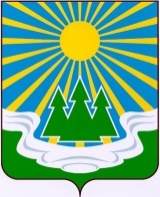 МУНИЦИПАЛЬНОЕ ОБРАЗОВАНИЕ«СВЕТОГОРСКОЕ  ГОРОДСКОЕ  ПОСЕЛЕНИЕ»ВЫБОРГСКОГО РАЙОНА ЛЕНИНГРАДСКОЙ ОБЛАСТИ      СОВЕТ ДЕПУТАТОВ      второго созыва      РЕШЕНИЕ от 14 февраля 2017 года  		     № 2			О внесении изменений в решениеот 21 декабря 2016 года № 49 «О бюджетемуниципального образования «Светогорскоегородское поселение» Выборгского районаЛенинградской области на 2017 год и на плановый период 2018 и 2019 годов»	Рассмотрев представление главы администрации муниципального образования «Светогорское городское поселение» Выборгского района Ленинградской области о внесении изменений в решение совета депутатов от 21.12.2016 г. № 49 «О бюджете муниципального образования «Светогорское городское поселение» Выборгского района Ленинградской области на 2017 год и на плановый период 2018 и 2019 годов» на основании  ст. 16 Федерального закона от 06.10.03 г. №131-ФЗ «Об общих принципах организации местного самоуправления в Российской Федерации», ст. 24 устава МО «Светогорское городское поселение» совет депутатов            Р Е Ш И Л :1. Внести в решение совета депутатов муниципального образования «Светогорское городское поселение» от 21 декабря 2016 года № 49 «О бюджете муниципального образования «Светогорское городское поселение» Выборгского района Ленинградской области на 2017 год и на плановый период 2018 и 2019 годов» следующие изменения и дополнения:Пункт 1 статьи 1 изложить в следующей редакции:«Утвердить основные характеристики местного бюджета на 2017 год- прогнозируемый общий объем доходов местного бюджета в сумме 150 167,3 тысяч рублей;- общий объем расходов местного бюджета в сумме 160 075,9 тысяч рублей;- прогнозируемый дефицит местного бюджета в сумме 9 908,6 тысяч рублей.1.2. Внести  изменения и изложить в новой редакции:-приложение № 1 «Источники внутреннего финансирования дефицита бюджета муниципального образования «Светогорское городское поселение»  Выборгского района Ленинградской области на 2017 год»;- приложение №  2 «Прогнозируемые поступления доходов в бюджет муниципального образования «Светогорское городское поселение» Выборгского района Ленинградской области  на 2017 год»;- приложение  № 4 «Безвозмездные поступления в бюджет муниципального образования «Светогорское городское поселение» Выборгского района Ленинградской области на 2017 год»;- приложение № 6 «Перечень и коды главных администраторов доходов бюджета муниципального образования «Светогорское городское поселение» Выборгского района Ленинградской области на 2017 год;- приложение № 8 «Распределение бюджетных ассигнований по разделам и подразделам классификации расходов бюджета муниципального образования «Светогорское городское поселение» Выборгского района Ленинградской области» на 2017 год;- приложение № 10 «Распределение бюджетных ассигнований по целевым статьям (муниципальным программам и непрограммным направлениям деятельности), группам и подгруппам видов расхода, а также по разделам и подразделам классификации расходов бюджета муниципального образования «Светогорское городское поселение» Выборгского района Ленинградской области на 2017 год»;- приложение № 13 «Ведомственная структура расходов бюджета муниципального образования «Светогорское городское поселение» Выборгского района Ленинградской области на 2017 год».                     1.3. Пункт 7 статьи 4 изложить в следующей редакции:  - утвердить   объем бюджетных ассигнований дорожного фонда муниципального образования «Светогорское городское поселение» Выборгского района Ленинградской области:          на 2017 год в сумме 8 870,2 тысячи рублей;              2. Решение вступает в силу после его официального опубликования.             3. Решение опубликовать в газете «Вуокса».Глава муниципального образования «Светогорское городское поселение»		  	 Р. А. ГенераловаРазослано: в дело, Администрация МО, газета «Вуокса», прокуратураПриложение №1Приложение №1Приложение №1к решению совета депутатовк решению совета депутатовк решению совета депутатов                                                                        от 14.02.2017 № 2                                                                        от 14.02.2017 № 2                                                                        от 14.02.2017 № 2                 Источники внутреннего финансирования дефицита бюджета                 Источники внутреннего финансирования дефицита бюджета                 Источники внутреннего финансирования дефицита бюджета                 Источники внутреннего финансирования дефицита бюджета        муниципального образования «Светогорское городское поселение»          муниципального образования «Светогорское городское поселение»          муниципального образования «Светогорское городское поселение»          муниципального образования «Светогорское городское поселение»                      Выборгского района Ленинградской области на 2017 год                    Выборгского района Ленинградской области на 2017 год                    Выборгского района Ленинградской области на 2017 год                    Выборгского района Ленинградской области на 2017 годКодНаименованиеНаименованиеСумма ( тыс.руб.)000 01 05 00 00 00 0000 000Изменение остатков средств на счетах по учету средств бюджетовИзменение остатков средств на счетах по учету средств бюджетов9 908,6000 01 05 02 00 00 0000 000Изменение прочих остатков денежных средств бюджетовИзменение прочих остатков денежных средств бюджетов9 908,6000 01 05 02 01 13 0000 000Изменение прочих остатков денежных средств бюджетов  городских поселенийИзменение прочих остатков денежных средств бюджетов  городских поселений9 908,6Всего источников внутреннего финансированияВсего источников внутреннего финансирования9 908,6Приложение №2Приложение №2к решению совета    депутатовк решению совета    депутатов                                                                                                   от 14.02.2017 № 2                                                                                                   от 14.02.2017 № 2                                                                                                   от 14.02.2017 № 2                                                                                                   от 14.02.2017 № 2                                                                                                   от 14.02.2017 № 2Прогнозируемые поступления доходовПрогнозируемые поступления доходовПрогнозируемые поступления доходовПрогнозируемые поступления доходовПрогнозируемые поступления доходовв бюджет муниципального образования «Светогорское городское поселение»   в бюджет муниципального образования «Светогорское городское поселение»   в бюджет муниципального образования «Светогорское городское поселение»   в бюджет муниципального образования «Светогорское городское поселение»   в бюджет муниципального образования «Светогорское городское поселение»   Выборгского района Ленинградской области  на 2017 год.Выборгского района Ленинградской области  на 2017 год.Выборгского района Ленинградской области  на 2017 год.Выборгского района Ленинградской области  на 2017 год.Выборгского района Ленинградской области  на 2017 год.Код бюджетной классификации Код бюджетной классификации Источники доходовИсточники доходовСумма       (тыс.руб.)1 00 00000 00 0000 0001 00 00000 00 0000 000Налоговые и неналоговые доходыНалоговые и неналоговые доходы110 564,9Налоговые доходыНалоговые доходы65 158,91 01 00000 00 0000 0001 01 00000 00 0000 000Налоги на прибыль, доходыНалоги на прибыль, доходы52 397,21 01 02000 01 0000 1101 01 02000 01 0000 110Налог на доходы физических лицНалог на доходы физических лиц52 397,21 03 00000 00 0000 0001 03 00000 00 0000 000Налоги на товары (работы, услуги), реализуемые на территории Российской ФедерацииНалоги на товары (работы, услуги), реализуемые на территории Российской Федерации2 976,61 03 02000 01 0000 1101 03 02000 01 0000 110Акцизы по подакцизным товарам (продукции), производимым на территории Российской ФедерацииАкцизы по подакцизным товарам (продукции), производимым на территории Российской Федерации2 976,61 05 00000 00 0000 0001 05 00000 00 0000 000Налоги на совокупный доходНалоги на совокупный доход111,11 05 03000 01 0000 1101 05 03000 01 0000 110Единый сельскохозяйственный налогЕдиный сельскохозяйственный налог111,11 06 00000 00 0000 000 1 06 00000 00 0000 000 Налоги на имуществоНалоги на имущество9 674,01 06 01030 13 0000 1101 06 01030 13 0000 110Налог на имущество физических лиц, взимаемый по ставкам, применяемым к объектам налогообложения, расположенным в границах поселенийНалог на имущество физических лиц, взимаемый по ставкам, применяемым к объектам налогообложения, расположенным в границах поселений985,01 06 06000 00 0000 1101 06 06000 00 0000 110Земельный налогЗемельный налог8 689,0Неналоговые доходыНеналоговые доходы45 406,01 11 00000 00 0000 0001 11 00000 00 0000 000Доходы от использования имущества, находящегося в государственной и муниципальной собственностиДоходы от использования имущества, находящегося в государственной и муниципальной собственности29 900,01 11 05000 00 0000 120 1 11 05000 00 0000 120 Доходы, получаемые в виде арендной либо иной платы за передачу в возмездное пользование государственного и муниципального имущества( за исключением имущества бюджетных и автономных учреждений, а также имущества государственных и муниципальных унитарных предприятий, в том числе казенных)Доходы, получаемые в виде арендной либо иной платы за передачу в возмездное пользование государственного и муниципального имущества( за исключением имущества бюджетных и автономных учреждений, а также имущества государственных и муниципальных унитарных предприятий, в том числе казенных)24 200,01 11 09000 00 0000 1201 11 09000 00 0000 120Прочие доходы от использования имущества и прав, находящихся в государственной и муниципальной собственности (за исключением имущества бюджетных и автономных учреждений, а также имущества государственных и муниципальных унитарных предприятий, в том числе казенных)Прочие доходы от использования имущества и прав, находящихся в государственной и муниципальной собственности (за исключением имущества бюджетных и автономных учреждений, а также имущества государственных и муниципальных унитарных предприятий, в том числе казенных)5 700,01 14 00000 00 0000 0001 14 00000 00 0000 000Доходы от продажи материальных и нематериальных активовДоходы от продажи материальных и нематериальных активов15 446,01 14 02000 00 0000 0001 14 02000 00 0000 000Доходы от реализации имущества, находящегося в государственной и муниципальной собственности (за исключением движимого имущества бюджетных и автономных учреждений, а также имущества государственных и муниципальных унитарных предприятий, в том числе казенных)Доходы от реализации имущества, находящегося в государственной и муниципальной собственности (за исключением движимого имущества бюджетных и автономных учреждений, а также имущества государственных и муниципальных унитарных предприятий, в том числе казенных)15 146,01 14 06000 00 0000 4301 14 06000 00 0000 430Доходы от продажи земельных участков, находящихся в государственной и муниципальной собственности Доходы от продажи земельных участков, находящихся в государственной и муниципальной собственности 300,01 16 00000 00 0000 0001 16 00000 00 0000 000Штрафы, санкции, возмещение ущербаШтрафы, санкции, возмещение ущерба20,01 16 51040 02 0000 1401 16 51040 02 0000 140Денежные взыскания (штрафы), установленные законами субъектов Российской Федерации за несоблюдение муниципальных правовых актов, зачисляемые в бюджеты поселенийДенежные взыскания (штрафы), установленные законами субъектов Российской Федерации за несоблюдение муниципальных правовых актов, зачисляемые в бюджеты поселений20,01 17 00000 00 0000 0001 17 00000 00 0000 000Прочие неналоговые доходыПрочие неналоговые доходы40,01 17 05000 00 0000 1801 17 05000 00 0000 180Прочие неналоговые доходыПрочие неналоговые доходы40,02 00 00000 00 0000 000 2 00 00000 00 0000 000 Безвозмездные поступленияБезвозмездные поступления39 602,4ВСЕГО ДОХОДОВВСЕГО ДОХОДОВ150 167,3Приложение № 4к решению совета депутатовот 14.02.2017 года № 2Безвозмездные поступленияБезвозмездные поступленияБезвозмездные поступленияв бюджет муниципального образования «Светогорское городское поселение»в бюджет муниципального образования «Светогорское городское поселение»в бюджет муниципального образования «Светогорское городское поселение»Выборгского района Ленинградской области на 2017 годВыборгского района Ленинградской области на 2017 годВыборгского района Ленинградской области на 2017 годКод бюджетной классификацииНаименованиеСумма (тыс. руб.)Код бюджетной классификацииНаименованиеСумма (тыс. руб.)2 02 00000 00 0000 000 Безвозмездные поступления от других бюджетов бюджетной системы Российской Федерации39 602,42 02 00000 00 0000 000 Безвозмездные поступления от других бюджетов бюджетной системы Российской Федерации39 602,42 02 10000 00 0000 151Дотации бюджетам бюджетной системы Российской Федерации 30 612,02 02 15001 00 0000 151Дотации на выравнивание бюджетной обеспеченности30 612,02 02 15001 13 0000 151Дотации бюджетам городских поселений на выравнивание  бюджетной обеспеченности, в том числе30 612,02 02 15001 13 0000 151-Дотация из областного фонда финансовой поддержки поселений21 177,12 02 15001 13 0000 151-Дотация из районного фонда финансовой поддержки поселений9 434,92 02 20000 00 0000 151Субсидии бюджетам бюджетной системы Российской Федерации (межбюджетные субсидии)6 276,62 02 20216 13 0000 151Субсидии бюджетам городских поселений на осуществление дорожной деятельности в отношении автомобильных дорог общего пользования, а также капитального ремонта и ремонта дворовых территорий многоквартирных домов, проездов к дворовым территориям многоквартирных домов населенных пунктов578,02 02 29999 13 0000 151Прочие субсидии бюджетам городских поселений5 698,62 02 30000 00 0000 151Субвенции бюджетам бюджетной системы Российской Федерации  2 713,82 02 30000 00 0000 151В том числе:2 713,82 02 35118 13 0000 151Субвенции бюджетам городских поселений на осуществление  первичного воинского учета на территориях, где отсутствуют военные комиссариаты.877,62 02 30024 00 0000 151Субвенции местным бюджетам на выполнение передаваемых полномочий субъектов Российской Федерации1 836,22 02 30024 13 0000 151Субвенции бюджетам городских поселений на выполнение передаваемых полномочий субъектов Российской Федерации, в том числе:1 836,22 02 30024 13 0000 151- субвенции бюджетам поселений на осуществление отдельных государственных полномочий в сфере профилактики безнадзорности и правонарушений несовершеннолетних1 216,12 02 30024 13 0000 151- субвенции бюджетам поселений на осуществление отдельных государственного полномочия в сфере административных правоотношений620,12 00 00000 00 0000 000Безвозмездные поступления39 602,4Приложение № 6к решению совета депутатовот 14.02.2017 года № 2Перечень и кодыПеречень и кодыПеречень и кодыглавных администраторов доходов бюджетаглавных администраторов доходов бюджетаглавных администраторов доходов бюджетамуниципального образования «Светогорское городское поселение»муниципального образования «Светогорское городское поселение»муниципального образования «Светогорское городское поселение»Выборгского района Ленинградской областиВыборгского района Ленинградской областиВыборгского района Ленинградской областиКод бюджетной классификации Код бюджетной классификации Наименование главного администратора доходовГлавного администратора доходовДоходов бюджетаНаименование главного администратора доходов910Администрация МО «Светогорское городское поселение»Администрация МО «Светогорское городское поселение»9101 08 04020 01 0000 110Государственная пошлина за совершение нотариальных действий должностными лицами органов местного самоуправления, уполномоченными в соответствии с законодательными актами Российской Федерации на совершение нотариальных действий9101 11 09045 13 0000 120Прочие поступления от использования имущества, находящегося в собственности городских поселений (за исключением имущества муниципальных бюджетных и автономных учреждений, а также имущества муниципальных унитарных предприятий, в том числе казенных)9101 13 01995 13 0000 130Прочие доходы от оказания платных услуг (работ) получателями средств бюджетов городских поселений9101 13 02995 13 0000 130Прочие доходы от компенсации затрат бюджетов городских поселений9101 16 23051 13 0000 140Доходы от возмещения ущерба при возникновении страховых случаев по обязательному страхованию гражданской ответственности, когда выгодоприобретателями выступают получатели средств бюджетов городских поселений9101 16 23052 13 0000 140Доходы от возмещения ущерба при возникновении иных страховых случаев, когда выгодоприобретателями выступают получатели средств бюджетов городских поселений9101 16 51040 02 0000 140Денежные взыскания (штрафы), установленные законами субъектов Российской Федерации за несоблюдение муниципальных правовых актов, зачисляемые в бюджеты поселений9101 17 01050 13 0000 180Невыясненные поступления, зачисляемые в бюджеты городских поселений9101 17 05050 13 0000 180Прочие неналоговые доходы бюджетов городских поселений9102 02 15001 13 0000 151Дотации бюджетам городских поселений на выравнивание бюджетной обеспеченности9102 02 15002 13 0000 151Дотации бюджетам городских поселений на поддержку мер по обеспечению сбалансированности бюджетов9102 02 20077 13 0000 151Субсидии бюджетам городских поселений на софинансирование капитальных вложений в объекты муниципальной собственности9102 02 02088 13 0001 151Субсидии бюджетам городских  поселений на обеспечение мероприятий по капитальному ремонту многоквартирных домов за счет средств, поступивших от государственной корпорации - Фонда содействия реформированию жилищно-коммунального хозяйства9102 02 02088 13 0002 151Субсидии бюджетам городских поселений на обеспечение мероприятий по переселению граждан из аварийного жилищного фонда за счет средств, поступивших от государственной корпорации – Фонда содействия реформированию жилищно-коммунального хозяйства9102 02 02089 13 0001 151Субсидии бюджетам городских поселений на обеспечение мероприятий по капитальному ремонту многоквартирных домов за счет средств бюджетов9102 02 02089 13 0002 151Субсидии бюджетам городских поселений на обеспечение мероприятий по переселению граждан из аварийного жилищного фонда за счет средств бюджетов9102 02 20216 13 0000 151Субсидии бюджетам городских поселений на осуществление дорожной деятельности в отношении автомобильных дорог общего пользования, а также капитального ремонта и ремонта дворовых территорий многоквартирных домов, проездов к дворовым территориям многоквартирных домов населенных пунктов9102 02 29999 13 0000 151Прочие субсидии бюджетам городских поселений9102 02 35118 13 0000 151Субвенции бюджетам городских поселений на осуществление первичного воинского учета на территориях, где отсутствуют военные комиссариаты9102 02 30024 13 0000 151Субвенции бюджетам городских поселений на выполнение передаваемых полномочий субъектов Российской Федерации9102 02 45160 13 0000 151Межбюджетные трансферты, передаваемые бюджетам городских  поселений для компенсации дополнительных расходов, возникших в результате решений, принятых органами власти другого уровня9102 02 40014 13 0000 151Межбюджетные трансферты, передаваемые бюджетам городских поселений из бюджетов муниципальных районов на осуществление части полномочий по решению вопросов местного значения в соответствии с заключенными соглашениями9102 02 49999 13 0000 151Прочие межбюджетные трансферты, передаваемые бюджетам городских поселений9102 02 90054 13 0000 151Прочие безвозмездные поступления в бюджеты городских поселений от бюджетов муниципальных районов9102 07 05030 13 0000 180Прочие безвозмездные поступления в бюджеты городских поселений9102 08 05000 13 0000 180Перечисления из бюджетов городских поселений (в бюджеты городских поселений) для осуществления возврата (зачета) излишне уплаченных или излишне взысканных сумм налогов, сборов и иных платежей, а также сумм процентов за несвоевременное осуществление такого возврата и процентов, начисленных на излишне взысканные суммы9102 18 02050 02 0000 151Доходы бюджетов субъекта Российской Федерации от возврата остатков субсидий, субвенций и иных межбюджетных трансфертов, имеющих целевое назначение, прошлых лет из бюджетов поселений9102 18 05010 13 0000 180Доходы бюджетов городских поселений от возврата бюджетными учреждениями остатков субсидий прошлых лет9102 19 60010 13 0000 151Возврат прочих остатков субсидий, субвенций и иных межбюджетных трансфертов, имеющих целевое назначение, прошлых лет из бюджетов городских поселений903Отдел по управлению имуществом МО «Светогорское городское поселение»Отдел по управлению имуществом МО «Светогорское городское поселение»9031 11 05035 13 0000 120Доходы от сдачи в аренду имущества, находящегося в оперативном управлении органов управления городских поселений и созданных ими учреждений ( за исключением имущества муниципальных бюджетных и автономных учреждений)9031 11 05075 13 0000 120Доходы от сдачи в аренду имущества, составляющего казну городских поселений ( за исключением земельных участков)9031 11 08050 13 0000 120Средства, получаемые от передачи имущества, находящегося в собственности городских поселений ( за исключением имущества муниципальных бюджетных и автономных учреждений, а также имущества муниципальных унитарных предприятий, в том числе казенных), в залог, в доверительное управление9031 11 09045 13 0000 120Прочие поступления от использования имущества, находящегося в собственности городских поселений ( за исключением имущества муниципальных бюджетных и автономных учреждений, а также имущества муниципальных унитарных предприятий, в том числе казенных)9031 13 02995 13 0000 130Прочие доходы от компенсации затрат бюджетов городских поселений9031 14 01050 13 0000 410Доходы от продажи квартир, находящихся в собственности городских поселений9031 14 02052 13 0000 410Доходы от реализации имущества, находящегося в оперативном управлении учреждений, находящихся в ведении органов управления городских поселений (за исключения имущества муниципальных бюджетных и автономных учреждений) в части реализации основных средств по указанному имуществу9031 14 02052 13 0000 440Доходы от реализации имущества, находящегося в оперативном управлении учреждений, находящихся в ведении органов управления городских поселений (за исключения имущества муниципальных бюджетных и автономных учреждений) в части реализации материальных запасов по указанному имуществу9031 14 02053 13 0000 410Доходы от реализации иного имущества, находящегося в собственности городских поселений (за исключением имущества муниципальных бюджетных и автономных учреждений, а также имущества муниципальных унитарных предприятий, в том числе казенных), в части реализации основных средств по указанному имуществу9031 14 02053 13 0000 440Доходы от реализации иного имущества, находящегося в собственности городских поселений (за исключением имущества муниципальных бюджетных и автономных учреждений, а также имущества муниципальных унитарных предприятий, в том числе казенных), в части реализации материальных запасов по указанному имуществу9031 14 04050 13 0000 420Доходы от продажи нематериальных активов, находящихся в собственности городских поселений9031 14 06025 13 0000 430Доходы от продажи земельных участков, находящихся в собственности городских поселений (за исключением земельных участков муниципальных бюджетных и автономных учреждений)9031 16 17000 01 0000 140Денежные взыскания (штрафы) за нарушение законодательства Российской Федерации о суде и судоустройстве, об исполнительном производстве и судебные штрафы9031 16 90050 13 0000 140Прочие поступления от денежных взысканий (штрафов) и иных сумм в возмещение ущерба, зачисляемые в бюджеты городских поселений9031 17 01050 13 0000 180Невыясненные поступления, зачисляемые в бюджеты городских поселений9031 17 05050 13 0000 180Прочие неналоговые доходы бюджетов городских поселенийПриложение №8Приложение №8Приложение №8к решению совета депутатовк решению совета депутатовк решению совета депутатовот 14.02.2017 г.№ 2 от 14.02.2017 г.№ 2 РАСПРЕДЕЛЕНИЕРАСПРЕДЕЛЕНИЕРАСПРЕДЕЛЕНИЕРАСПРЕДЕЛЕНИЕбюджетных ассигнований по разделам и подразделамбюджетных ассигнований по разделам и подразделамбюджетных ассигнований по разделам и подразделамбюджетных ассигнований по разделам и подразделамклассификации расходов бюджета муниципального образованияклассификации расходов бюджета муниципального образованияклассификации расходов бюджета муниципального образованияклассификации расходов бюджета муниципального образования«Светогорское городское поселение» Выборгского района«Светогорское городское поселение» Выборгского района«Светогорское городское поселение» Выборгского района«Светогорское городское поселение» Выборгского районаЛенинградской области на 2017 годЛенинградской области на 2017 годЛенинградской области на 2017 годЛенинградской области на 2017 годНаименованиеРзПрСумма (тыс.руб.)НаименованиеРзПрСумма (тыс.руб.)ВСЕГО160 075,9Общегосударственные вопросы010042 768,6Функционирование высшего должностного лица субъекта Российской Федерации и муниципального образования01021 317,8Функционирование законодательных (представительных) органов государственной власти и представительных органов муниципальных образований010398,5Функционирование Правительства Российской Федерации, высших исполнительных органов государственной власти субъектов Российской Федерации, местных администраций010419 031,9Обеспечение деятельности финансовых, налоговых и таможенных органов и органов финансового (финансово-бюджетного) надзора010669,2Резервные фонды01111 200,0Другие общегосударственные вопросы011321 051,2Национальная оборона0200877,6Мобилизационная и вневойсковая подготовка0203877,6Национальная безопасность и правоохранительная деятельность03004 390,1Защита населения и территории от чрезвычайных ситуаций природного и техногенного характера, гражданская оборона0309842,5Обеспечение пожарной безопасности0310680,0Другие вопросы в области национальной безопасности и правоохранительной деятельности03142 867,6Национальная экономика040011 295,6Дорожное хозяйство (дорожные фонды)04098 870,2Связь и информатика04102 315,4Другие вопросы в области национальной экономики0412110,0Жилищно-коммунальное хозяйство050055 945,9Жилищное хозяйство050110 297,5Коммунальное хозяйство05025 198,8Благоустройство050340 449,6Образование07001 035,0Молодежная политика 07071 035,0Культура, кинематография080028 261,8Культура080128 261,8Социальная политика10002 845,4Пенсионное обеспечение10012 845,4Физическая культура и спорт110012 656,0Физическая культура110112 656,0Приложение № 10Приложение № 10Приложение № 10Приложение № 10к решению совета депутатовк решению совета депутатовк решению совета депутатовк решению совета депутатовот 14.02.2017 г № 2от 14.02.2017 г № 2от 14.02.2017 г № 2от 14.02.2017 г № 2РАСПРЕДЕЛЕНИЕРАСПРЕДЕЛЕНИЕРАСПРЕДЕЛЕНИЕРАСПРЕДЕЛЕНИЕРАСПРЕДЕЛЕНИЕРАСПРЕДЕЛЕНИЕбюджетных ассигнований по целевым статьямбюджетных ассигнований по целевым статьямбюджетных ассигнований по целевым статьямбюджетных ассигнований по целевым статьямбюджетных ассигнований по целевым статьямбюджетных ассигнований по целевым статьям(муниципальным программам и непрограммные направлениям деятельности), (муниципальным программам и непрограммные направлениям деятельности), (муниципальным программам и непрограммные направлениям деятельности), (муниципальным программам и непрограммные направлениям деятельности), (муниципальным программам и непрограммные направлениям деятельности), (муниципальным программам и непрограммные направлениям деятельности), группам и подгруппам видов расхода, а также по разделам и подразделам группам и подгруппам видов расхода, а также по разделам и подразделам группам и подгруппам видов расхода, а также по разделам и подразделам группам и подгруппам видов расхода, а также по разделам и подразделам группам и подгруппам видов расхода, а также по разделам и подразделам группам и подгруппам видов расхода, а также по разделам и подразделам классификации расходов бюджета муниципального образования классификации расходов бюджета муниципального образования классификации расходов бюджета муниципального образования классификации расходов бюджета муниципального образования классификации расходов бюджета муниципального образования классификации расходов бюджета муниципального образования «Светогорское городское поселение»   Выборгского района«Светогорское городское поселение»   Выборгского района«Светогорское городское поселение»   Выборгского района«Светогорское городское поселение»   Выборгского района«Светогорское городское поселение»   Выборгского района«Светогорское городское поселение»   Выборгского района Ленинградской области на 2017 год Ленинградской области на 2017 год Ленинградской области на 2017 год Ленинградской области на 2017 год Ленинградской области на 2017 год Ленинградской области на 2017 годНаименованиеЦСРВРРзПРСуммаНаименованиеЦСРВРРзПР(тысяч рублей)Всего160 075,9Муниципальная программа «Информационное обеспечение деятельности администрации МО «Светогорское городское поселение» 01000000003 578,0Основное мероприятие : «Информационное обеспечение деятельности администрации»01001000003 578,0Проведение мероприятий01001200003 578,0Публикация нормативно-правовых актов и другой официальной информации01001202102 445,0Закупка товаров, работ и услуг для обеспечения государственных (муниципальных) нужд01001202102002 445,0Иные закупки товаров, работ и услуг для обеспечения государственных (муниципальных) нужд01001202102402 445,0Общегосударственные вопросы010012021024001002 445,0Другие общегосударственные вопросы010012021024001132 445,0Производство телевизионных программ, освещающих деятельность органов местного самоуправления01001202201 000,0Закупка товаров, работ и услуг для обеспечения государственных (муниципальных) нужд01001202202001 000,0Иные закупки товаров, работ и услуг для обеспечения государственных (муниципальных) нужд01001202202401 000,0Общегосударственные вопросы010012022024001001 000,0Другие общегосударственные вопросы010012022024001131 000,0Проведение совещаний, семинаров по вопросам местного значения0100120260133,0Закупка товаров, работ и услуг для обеспечения государственных (муниципальных) нужд0100120260200133,0Иные закупки товаров, работ и услуг для обеспечения государственных (муниципальных) нужд0100120260240133,0Общегосударственные вопросы01001202602400100133,0Другие общегосударственные вопросы01001202602400113133,0Муниципальная программа «Информатизация администрации муниципального образования «Светогорское городское поселение» Выборгского района Ленинградской области»02000000001 750,0Основное мероприятие : «Информатизация администрации»02001000001 750,0Проведение мероприятий02001200001 750,0Мероприятия в области информационно-коммуникационных технологий и связи02001203801 750,0Закупка товаров, работ и услуг для обеспечения государственных (муниципальных) нужд02001203802001 750,0Иные закупки товаров, работ и услуг для обеспечения государственных (муниципальных) нужд02001203802401 750,0Национальная экономика020012038024004001 750,0Связь и информатика020012038024004101 750,0Муниципальная программа «Развитие форм местного самоуправления и социальной активности населения на территории МО «Светогорское городское поселение» 03000000003 392,7Основное мероприятие : «Развитие форм местного самоуправления»0300100000359,1Обеспечение деятельности органов местного самоуправления, казенных учреждений, предоставление субсидий бюджетным и автономным учреждениям03001100007,0Центральный аппарат03001100407,0Закупка товаров, работ и услуг для обеспечения государственных (муниципальных) нужд03001100402007,0Иные закупки товаров, работ и услуг для обеспечения государственных (муниципальных) нужд03001100402407,0Общегосударственные вопросы030011004024001007,0Другие общегосударственные вопросы030011004024001137,0Проведение мероприятий0300120000261,0Проведение праздничных мероприятий0300120240261,0Закупка товаров, работ и услуг для обеспечения государственных (муниципальных) нужд0300120240200261,0Иные закупки товаров, работ и услуг для обеспечения государственных (муниципальных) нужд0300120240240261,0Культура, кинематография03001202402400800261,0Культура03001202402400801261,0Иные расходы, направленные на решение вопросов местного значения030019000091,1Обеспечение деятельности старост030019706091,1Закупка товаров, работ и услуг для обеспечения государственных (муниципальных) нужд030019706020091,1Иные закупки товаров, работ и услуг для обеспечения государственных (муниципальных) нужд030019706024091,1Общегосударственные вопросы0300197060240010091,1Другие общегосударственные вопросы0300197060240011391,1Основное мероприятие : «Благоустройство»03002000003 033,6Расходы, осуществляемые органами местного самоуправления за счет субсидий, субвенций и иных межбюджетных трансфертов из областного бюджета03002700002 498,6Субсидии бюджетам поселений на реализацию областного закона от 14 декабря 2012 года № 95-оз "О содействии развитию на части территорий муниципальных образований Ленинградской области иных форм местного самоуправления»0300270880324,8Закупка товаров, работ и услуг для обеспечения государственных (муниципальных) нужд0300270880200324,8Иные закупки товаров, работ и услуг для обеспечения государственных (муниципальных) нужд0300270880240324,8Жилищно-коммунальное хозяйство03002708802400500324,8Благоустройство03002708802400503324,8Мероприятия по реализации областного закона от 12 мая 2015 года № 42-оз "О содействии развитию иных форм местного самоуправления на части территорий населенных пунктов Ленинградской области, являющихся административными центрами поселений"03002743902 173,8Закупка товаров, работ и услуг для обеспечения государственных (муниципальных) нужд03002743902002 173,8Иные закупки товаров, работ и услуг для обеспечения государственных (муниципальных) нужд03002743902402 173,8Жилищно-коммунальное хозяйство030027439024005002 173,8Благоустройство030027439024005032 173,8Расходы, осуществляемые органами местного самоуправления в целях софинансирования субсидий и иных межбюджетных трансфертов из областного бюджета03002S0000535,0Софинансирование мероприятий областного закона от 14 декабря 2012 года № 95-оз "О содействии развитию на части территорий муниципальных образований Ленинградской области иных форм местного самоуправления"03002S0880100Закупка товаров, работ и услуг для обеспечения государственных (муниципальных) нужд03002S0880200100Иные закупки товаров, работ и услуг для обеспечения государственных (муниципальных) нужд03002S0880240100Жилищно-коммунальное хозяйство03002S08802400500100Благоустройство03002S08802400503100Софинансирование мероприятий по реализации областного закона от 12 мая 2015 года № 42-оз "О содействии развитию иных форм местного самоуправления на части территорий населенных пунктов Ленинградской области, являющихся административными центрами поселений"03002S4390435,0Закупка товаров, работ и услуг для обеспечения государственных (муниципальных) нужд03002S4390200435,0Иные закупки товаров, работ и услуг для обеспечения государственных (муниципальных) нужд03002S4390240435,0Жилищно-коммунальное хозяйство03002S43902400500435,0Благоустройство03002S43902400503435,0Муниципальная программа «Противодействие коррупции в МО «Светогорское городское поселение» 040000000016,4Основное мероприятие : «Противодействие коррупции»040010000016,4Проведение мероприятий040012000016,4Осуществление мер по противодействию коррупции в границах поселений040012072016,4Закупка товаров, работ и услуг для обеспечения государственных (муниципальных) нужд040012072020016,4Иные закупки товаров, работ и услуг для обеспечения государственных (муниципальных) нужд040012072024016,4Национальная безопасность и правоохранительная деятельность0400120720240030016,4Другие вопросы в области национальной безопасности и правоохранительной деятельности0400120720240031416,4Муниципальная программа «Молодежь МО «Светогорское городское поселение» 05000000001 035,0Основное мероприятие : «Молодежь»05001000001 035,0Проведение мероприятий05001200001 035,0Мероприятия в сфере молодежной политики05001205301 035,0Расходы на выплаты персоналу  в целях обеспечения выполнения функций государственными (муниципальными) органами, казенными учреждениями, органами управления государственными внебюджетными фондами0500120530100620,0Расходы на выплаты персоналу казенных учреждений0500120530110620,0Образование05001205301100700620,0Молодежная политика 05001205301100707620,0Закупка товаров, работ и услуг для обеспечения государственных (муниципальных) нужд0500120530200415,0Иные закупки товаров, работ и услуг для обеспечения государственных (муниципальных) нужд0500120530240415,0Образование05001205302400700415,0Молодежная политика05001205302400707415,0Муниципальная программа «Культура МО «Светогорское городское поселение» 060000000027 950,8Основное мероприятие : «Культура»060010000027 950,8Обеспечение деятельности органов местного самоуправления, казенных учреждений, предоставление субсидий бюджетным и автономным учреждениям060011000019 645,8Предоставление муниципальным бюджетным учреждениям субсидий060011006019 645,8Предоставление субсидий бюджетным, автономным учреждениям и иным некоммерческим организациям 060011006060019 645,8Субсидии бюджетным учреждениям060011006061019 645,8Культура, кинематография0600110060610080019 645,8Культура0600110060610080119 645,8Расходы, осуществляемые органами местного самоуправления в целях софинансирования субсидий и иных межбюджетных трансфертов из областного бюджета06001S00003 200,0Софинансирование на обеспечение выплат стимулирующего характера работникам муниципальных учреждений культуры Ленинградской области06001S03603 200,0Предоставление субсидий бюджетным, автономным учреждениям и иным некоммерческим организациям06001S03606003 200,0Субсидии бюджетным учреждениям 06001S03606103 200,0Культура, кинематография06001S036061008003 200,0Культура06001S036061008013 200,0Проведение мероприятий06001200001 905,0Мероприятия в сфере культуры06001205401 905,0Закупка товаров, работ и услуг для обеспечения государственных (муниципальных) нужд06001205402001 905,0Иные закупки товаров, работ и услуг для обеспечения государственных (муниципальных) нужд06001205402401 905,0Культура, кинематография060012054024008001 905,0Культура060012054024008011 905,0Расходы, осуществляемые организациями культуры за счет субсидий, субвенций и иных межбюджетных трансфертов из областного бюджета06001700003 200,0Субсидии на обеспечение выплат стимулирующего характера работникам муниципальных учреждений культуры06001703603 200,0Предоставление субсидий бюджетным, автономным учреждениям и иным некоммерческим организациям 06001703606003 200,0Субсидии бюджетным учреждениям06001703606103 200,0Культура, кинематография060017036061008003 200,0Культура060017036061008013 200,0Муниципальная программа «Развитие муниципальной службы в муниципальном образовании «Светогорское городское поселение» Выборгского района Ленинградской области»0700000000285,0Основное мероприятие : «Развитие муниципальной службы»0700100000285,0Обеспечение деятельности органов местного самоуправления, казенных учреждений, предоставление субсидий бюджетным и автономным учреждениям0700110000175,0Центральный аппарат0700110040175,0Закупка товаров, работ и услуг для обеспечения государственных (муниципальных) нужд0700110040200175,0Иные закупки товаров, работ и услуг для обеспечения государственных (муниципальных) нужд0700110040240175,0Общегосударственные вопросы07001100402400100175,0Функционирование Правительства Российской Федерации, высших исполнительных органов государственной власти субъектов Российской Федерации, местных администраций07001100402400104175,0Проведение мероприятий0700120000110,0Мероприятия по организации подготовки, переподготовки и повышения квалификации работников органов местного самоуправления0700120280110,0Закупка товаров, работ и услуг для обеспечения государственных (муниципальных) нужд0700120280200110,0Иные закупки товаров, работ и услуг для обеспечения государственных (муниципальных) нужд0700120280240110,0Общегосударственные вопросы07001202802400100110,0Функционирование Правительства Российской Федерации, высших исполнительных органов государственной власти субъектов Российской Федерации, местных администраций07001202802400104110,0Муниципальная программа «Обеспечение устойчивого функционирования и развития коммунальной и инженерной инфраструктуры и повышение энергоэффективности на территории МО «Светогорское городское поселение»08000000005 148,8Основное мероприятие : «Обеспечение устойчивого функционирования  и развития коммунальной и инженерной инфраструктуры и повышение энергоэффективности»08001000005 148,8Проведение мероприятий08001200005 148,8Капитальный ремонт объектов коммунального хозяйства08001204604 153,8Закупка товаров, работ и услуг для обеспечения государственных (муниципальных) нужд08001204602004 153,8Иные закупки товаров, работ и услуг для обеспечения государственных (муниципальных) нужд08001204602404 153,8Жилищно-коммунальное хозяйство080012046024005004 153,8Коммунальное хозяйство080012046024005024 153,8Содержание объектов коммунального хозяйства0800120470995,0Закупка товаров, работ и услуг для обеспечения государственных (муниципальных) нужд0800120470200995,0Иные закупки товаров, работ и услуг для обеспечения государственных (муниципальных) нужд0800120470240995,0Жилищно-коммунальное хозяйство08001204702400500995,0Коммунальное хозяйство08001204702400502995,0Муниципальная программа «Обеспечение правопорядка, профилактика правонарушений, терроризма, экстремизма и межнациональных отношений в МО «Светогорское городское поселение»09000000001 015,0Основное мероприятие: «Обеспечение правопорядка, профилактика правонарушений, терроризма, экстремизма и межнациональных отношений»09001000001 015,0Проведение мероприятий09001200001 015,0Участие в профилактике терроризма и экстремизма, а также в минимизации и (или) ликвидации последствий проявлений терроризма и экстремизма09001205901 015,0Закупка товаров, работ и услуг для обеспечения государственных (муниципальных) нужд09001205902001 015,0Иные закупки товаров, работ и услуг для обеспечения государственных (муниципальных) нужд09001205902401 015,0Национальная безопасность и правоохранительная деятельность090012059024003001 015,0Другие вопросы в области национальной безопасности и правоохранительной деятельности090012059024003141 015,0Муниципальная программа «Обеспечение пожарной безопасности в МО «Светогорское городское поселение» 1000000000680,0Основное мероприятие: «Обеспечение пожарной безопасности»1000100000680,0Проведение мероприятий1000120000680,0Обеспечение первичных мер пожарной безопасности в границах населенных пунктов муниципальных образований1000120360680,0Закупка товаров, работ и услуг для обеспечения государственных (муниципальных) нужд1000120360200680,0Иные закупки товаров, работ и услуг для обеспечения государственных (муниципальных) нужд1000120360240680,0Национальная безопасность и правоохранительная деятельность10001203602400300680,0Обеспечение пожарной безопасности10001203602400310680,0Муниципальная программа «Защита населения и территорий от чрезвычайных ситуаций природного и техногенного характера, развитие гражданской обороны и обеспечение безопасности людей на водных объектах в МО «Светогорское городское поселение» 1100000000842,5Основное мероприятие : «Обеспечение безопасности на водных объектах1100100000842,5Проведение мероприятий1100120000842,5Обеспечение безопасности на водных объектах1100120330195,0Закупка товаров, работ и услуг для обеспечения государственных (муниципальных) нужд1100120330200195,0Иные закупки товаров, работ и услуг для обеспечения государственных (муниципальных) нужд1100120330240195,0Национальная безопасность и правоохранительная деятельность11001203302400300195,0Защита населения и территории от чрезвычайных ситуаций  природного и техногенного характера, гражданская оборона11001203302400309195,0Предупреждение и ликвидация последствий чрезвычайных ситуаций и стихийных бедствий природного и техногенного характера1100120340647,5Закупка товаров, работ и услуг для обеспечения государственных (муниципальных) нужд1100120340200647,5Иные закупки товаров, работ и услуг для обеспечения государственных (муниципальных) нужд1100120340240647,5Национальная безопасность и правоохранительная деятельность11001203402400300647,5Защита населения и территории от чрезвычайных ситуаций  природного и техногенного характера, гражданская оборона11001203402400309647,5Муниципальная программа «Устойчивое развитие сельских поселений на территории МО «Светогорское городское поселение» 1200000000240,6Основное мероприятие: «Устойчивое развитие сельских поселений»1200100000240,6Обеспечение деятельности органов местного самоуправления, казенных учреждений, предоставление субсидий бюджетным и автономным учреждениям120011000050,0Предоставление муниципальным бюджетным учреждениям субсидий120011006050,0Предоставление субсидий бюджетным, автономным учреждениям и иным некоммерческим организациям 120011006060050,0Субсидии бюджетным учреждениям120011006061050,0Культура, кинематография1200110060610080050,0Культура1200110060610080150,0Проведение мероприятий1200120000190,6Капитальный ремонт объектов коммунального хозяйства120012046050,0Закупка товаров, работ и услуг для обеспечения государственных (муниципальных) нужд120012046020050,0Иные закупки товаров, работ и услуг для обеспечения государственных (муниципальных) нужд120012046024050,0Жилищно-коммунальное хозяйство1200120460240050050,0Коммунальное хозяйство1200120460240050250,0Организация и содержание территорий поселений1200120520140,6Закупка товаров, работ и услуг для обеспечения государственных (муниципальных) нужд1200120520200140,6Иные закупки товаров, работ и услуг для обеспечения государственных (муниципальных) нужд1200120520240140,6Жилищно-коммунальное хозяйство12001205202400500140,6Благоустройство12001205202400503140,6Муниципальная программа «Развитие физической культуры и массового спорта МО «Светогорское городское поселение»130000000012 656,0Основное мероприятие: «Развитие физической культуры и массового спорта»130010000012 656,0Обеспечение деятельности органов местного самоуправления, казенных учреждений, предоставление субсидий бюджетным и автономным учреждениям130011000012 311,0Предоставление муниципальным бюджетным учреждениям субсидий130011006012 311,0Предоставление субсидий бюджетным, автономным учреждениям и иным некоммерческим организациям130011006060012 311,0Субсидии бюджетным учреждениям130011006061012 311,0Физическая культура1300110060610110012 311,0Физическая культура1300110060610110112 311,0Проведение мероприятий1300120000345,0Мероприятия в области физкультуры и спорта1300120550345,0Закупка товаров, работ и услуг для обеспечения государственных (муниципальных) нужд1300120550200285,0Иные закупки товаров, работ и услуг для обеспечения государственных (муниципальных) нужд1300120550240285,0Физическая культура13001205502401100285,0Физическая культура13001205502401101285,0Иные бюджетные ассигнования130012055080060,0Уплата налогов, сборов и иных платежей130012055085060,0Физическая культура1300120550850110060,0Физическая культура1300120550850110160,0Муниципальная программа «Развитие и поддержка малого и среднего предпринимательства в МО «Светогорское городское поселение» 1400000000110,0Основное мероприятие: «Развитие и поддержка малого и среднего предпринимательства»1400100000110,0Проведение мероприятий1400120000110,0Создание условий для развития малого и среднего предпринимательства1400120390110,0Закупка товаров, работ и услуг для обеспечения государственных (муниципальных) нужд1400120390200110,0Иные закупки товаров, работ и услуг для обеспечения государственных (муниципальных) нужд1400120390240110,0Национальная экономика14001203902400400110,0Другие вопросы в области национальной экономики14001203902400412110,014001203902400412110,0Муниципальная программа «Повышение уровня благоустройства территорий населенных пунктов МО «Светогорское городское поселение»150000000043 514,4Основное мероприятие: «Повышение уровня благоустройства»150010000034 644,2Проведение мероприятий150012000034 644,2Уличное освещение15001204808 475,0Закупка товаров, работ и услуг для обеспечения государственных (муниципальных) нужд15001204802008 475,0Иные закупки товаров, работ и услуг для обеспечения государственных (муниципальных) нужд15001204802408 475,0Жилищно-коммунальное хозяйство150012048024005008 475,0Благоустройство150012048024005038 475,0Содержание и уборка территорий улиц, площадей, тротуаров (за исключением придомовых территорий)150012049019 900,0Закупка товаров, работ и услуг для обеспечения государственных (муниципальных) нужд150012049020019 900,0Иные закупки товаров, работ и услуг для обеспечения государственных (муниципальных) нужд150012049024019 900,0Жилищно-коммунальное хозяйство1500120490240050019 900,0Благоустройство1500120490240050319 900,0Озеленение1500120500850,0Закупка товаров, работ и услуг для обеспечения государственных (муниципальных) нужд1500120500200850,0Иные закупки товаров, работ и услуг для обеспечения государственных (муниципальных) нужд1500120500240850,0Жилищно-коммунальное хозяйство15001205002400500850,0Благоустройство15001205002400503850,0Организация и содержание территорий поселений15001205205 419,2Закупка товаров, работ и услуг для обеспечения государственных (муниципальных) нужд15001205202005 419,2Иные закупки товаров, работ и услуг для обеспечения государственных (муниципальных) нужд15001205202405 419,2Жилищно-коммунальное хозяйство150012052024005005 419,2Благоустройство150012052024005035 419,2Основное мероприятие: «Содержание и ремонт автомобильных дорог»15002000008 870,2Проведение мероприятий15002200007 961,0Ремонт автомобильных дорог15002204206 720,9Закупка товаров, работ и услуг для обеспечения государственных (муниципальных) нужд150 02204202006 720,9Иные закупки товаров, работ и услуг для обеспечения государственных (муниципальных) нужд15002204202406 720,9Национальная экономика150022042024004006 720,9Дорожное хозяйство (дорожные фонды)150022042024004096 720,9Содержание автомобильных дорог15002209101 240,1Закупка товаров, работ и услуг для обеспечения государственных (муниципальных) нужд15002209102001 240,1Иные закупки товаров, работ и услуг для обеспечения государственных (муниципальных) нужд15002209102401 240,1Национальная экономика150022091024004001 240,1Дорожное хозяйство (дорожные фонды)150022091024004091 240,1Расходы, осуществляемые органами местного самоуправления за счет субсидий, субвенций и иных межбюджетных трансфертов из областного бюджета1500270000578,0Субсидии на капитальный ремонт и ремонт автомобильных дорог общего пользования местного значения1500270140578,0Закупка товаров, работ и услуг для обеспечения государственных (муниципальных) нужд1500270140200578,0Иные закупки товаров, работ и услуг для обеспечения государственных (муниципальных) нужд1500270140240578,0Национальная экономика15002701402400400578,0Дорожное хозяйство (дорожные фонды)15002701402400409578,0Расходы, в целях софинансирования которых из областного бюджета Ленинградской области предоставляются субсидии15002S0000331,2Расходы, в целях софинансирования которых из областного бюджета Ленинградской области предоставляются субсидии для софинансирования капитального ремонта и ремонта автомобильных дорог общего пользования местного значения15002S0140331,2Закупка товаров, работ и услуг для обеспечения государственных (муниципальных) нужд15002S0140200331,2Иные закупки товаров, работ и услуг для обеспечения государственных (муниципальных) нужд15002S0140240331,2Национальная экономика15002S01402400400331,2Дорожное хозяйство (дорожные фонды)15002S01402400409331,2Муниципальная программа «Обеспечение качественным жильем граждан на территории муниципального образования «Светогорское городское поселение» Выборгского района Ленинградской области»160000000010 297,5Основное мероприятие: «Переселение граждан из аварийного жилого фонда»16001000002 947,5Обеспечение мероприятий по переселению граждан из аварийного жилищного фонда в рамках подпрограммы «Переселение граждан из аварийного жилищного фонда на территории Ленинградской области» государственной программы Ленинградской области «Обеспечение качественным жильем граждан на территории Ленинградской области»16001900002 947,5Капитальные вложения в объекты недвижимого имущества государственной (муниципальной) собственности 16001950204002 947,5Бюджетные инвестиции16001950204102 947,5Жилищно-коммунальное хозяйство160019502041005002 947,5Жилищное хозяйство160019502041005012 947,5Основное мероприятие: «Жилищное хозяйство»16002000007 350,0Проведение мероприятий16002200007 350,0Оформление, содержание, обслуживание и ремонт объектов муниципального имущества1600220310200,0Закупка товаров, работ и услуг для обеспечения государственных (муниципальных) нужд1600220310200200,0Иные закупки товаров, работ и услуг для обеспечения государственных (муниципальных) нужд1600220310240200,0Жилищно-коммунальное хозяйство16002203102400500200,0Жилищное хозяйство16002203102400501200,0Капитальный ремонт муниципального жилищного фонда16002204406 000,0Закупка товаров, работ и услуг для обеспечения государственных (муниципальных) нужд16002204402006 000,0Иные закупки товаров, работ и услуг для обеспечения государственных (муниципальных) нужд16002204402406 000,0Жилищно-коммунальное хозяйство160022044024005006 000,0Жилищное хозяйство160022044024005016 000,0Содержание муниципального жилищного фонда16002204501 150,0Закупка товаров, работ и услуг для обеспечения государственных (муниципальных) нужд16002204502001 150,0Иные закупки товаров, работ и услуг для обеспечения государственных (муниципальных) нужд16002204502401 150,0Жилищно-коммунальное хозяйство160022045024005001 150,0Жилищное хозяйство160022045024005011 150,0Непрограммные расходы 900000000047 563,3Выполнение отдельных функций органами местного самоуправления901000000047 563,3Выполнение отдельных функций органами местного самоуправления901000000047 563,3Обеспечение деятельности органов местного самоуправления, казенных учреждений, предоставление субсидий бюджетным и автономным учреждениям901001000034 016,5Глава муниципального образования90100100101 317,8Расходы на выплаты персоналу  в целях обеспечения выполнения функций государственными (муниципальными) органами, казенными учреждениями, органами управления государственными внебюджетными фондами90100100101001 317,8Расходы на выплаты персоналу государственных (муниципальных) органов90100100101201 317,8Общегосударственные вопросы901001001012001001 317,8Функционирование высшего должностного лица субъекта Российской Федерации и муниципального образования901001001012001021 317,8Глава местной администрации90100100201 598,4Расходы на выплаты персоналу  в целях обеспечения выполнения функций государственными (муниципальными) органами, казенными учреждениями, органами управления государственными внебюджетными фондами90100100201001 598,4Расходы на выплаты персоналу государственных (муниципальных) органов90100100201201 598,4Общегосударственные вопросы901001002012001001 598,4Функционирование Правительства Российской Федерации, высших исполнительных органов государственной власти субъектов Российской Федерации, местных администраций901001002012001041 598,4Центральный аппарат901001004021 153,4Расходы на выплаты персоналу  в целях обеспечения выполнения функций государственными (муниципальными) органами, казенными учреждениями, органами управления государственными внебюджетными фондами901001004010018 362,4Расходы на выплаты персоналу государственных (муниципальных) органов901001004012018 362,4Общегосударственные вопросы9010010040120010018 362,4Функционирование Правительства Российской Федерации, высших исполнительных органов государственной власти субъектов Российской Федерации, местных администраций9010010040120010414 971,5Другие общегосударственные вопросы901001004012001133 390,9Закупка товаров, работ и услуг для обеспечения государственных (муниципальных) нужд90100100402002 754,0Иные закупки товаров, работ и услуг для обеспечения государственных (муниципальных) нужд90100100402402 754,0Общегосударственные вопросы901001004024001002 754,0Функционирование законодательных (представительных) органов государственной власти и представительных органов муниципальных образований9010010040240010398,5Функционирование Правительства Российской Федерации, высших исполнительных органов государственной власти субъектов Российской Федерации, местных администраций901001004024001042 136,7Другие общегосударственные вопросы90100100402400113518,8Иные бюджетные ассигнования901001004080037,0Уплата налогов, сборов и иных платежей901001004085037,0Общегосударственные вопросы9010010040850010037,0Функционирование Правительства Российской Федерации, высших исполнительных органов государственной власти субъектов Российской Федерации, местных администраций9010010040850010437,0Расходы на обеспечение деятельности муниципальных казенных учреждений90100100509 946,9Расходы на выплаты персоналу  в целях обеспечения выполнения функций государственными (муниципальными) органами, казенными учреждениями, органами управления государственными внебюджетными фондами90100100501008 081,5Расходы на выплаты персоналу казенных учреждений90100100501108 081,5Общегосударственные вопросы901001005011001008 081,5Другие общегосударственные вопросы901001005011001138 081,5Закупка товаров, работ и услуг для обеспечения государственных (муниципальных) нужд90100100502001 862,4Иные закупки товаров, работ и услуг для обеспечения государственных (муниципальных) нужд90100100502401 862,4Общегосударственные вопросы901001005024001001 862,4Другие общегосударственные вопросы901001005024001131 862,4Иные бюджетные ассигнования90100100508003,0Уплата налогов, сборов и иных платежей90100100508503,0Общегосударственные вопросы901001005085001003,0Другие общегосударственные вопросы901001005085001133,0Проведение мероприятий90100200006 241,4Мероприятия по организации подготовки, переподготовки и повышения квалификации работников органов местного самоуправления901002028062,0Закупка товаров, работ и услуг для обеспечения государственных (муниципальных) нужд901002028020062,0Иные закупки товаров, работ и услуг для обеспечения государственных (муниципальных) нужд901002028024062,0Общегосударственные вопросы9010020280240010062,0Другие общегосударственные вопросы9010020280240011362,0Реализация функций в области управления муниципальной собственностью90100203002 190,0Закупка товаров, работ и услуг для обеспечения государственных (муниципальных) нужд90100203002002 190,0Иные закупки товаров, работ и услуг для обеспечения государственных (муниципальных) нужд90100203002402 190,0Общегосударственные вопросы901002030024001002 190,0Другие общегосударственные вопросы901002030024001132 190,0Оформление, содержание, обслуживание и ремонт объектов муниципального имущества9010020310792,8Закупка товаров, работ и услуг для обеспечения государственных (муниципальных) нужд9010020310200792,8Иные закупки товаров, работ и услуг для обеспечения государственных (муниципальных) нужд9010020310240792,8Общегосударственные вопросы90100203102400100792,8Другие общегосударственные вопросы90100203102400113792,8Мероприятия в области информационно-коммуникационных технологий и связи9010020380565,4Закупка товаров, работ и услуг для обеспечения государственных (муниципальных) нужд9010020380200565,4Иные закупки товаров, работ и услуг для обеспечения государственных (муниципальных) нужд9010020380240565,4Национальная экономика90100203802400400565,4Связь и информатика90100203802400410565,4Организация и содержание территорий поселений90100205202 631,2Расходы на выплаты персоналу  в целях обеспечения выполнения функций государственными (муниципальными) органами, казенными учреждениями, органами управления государственными внебюджетными фондами90100205201002 436,2Расходы на выплаты персоналу казенных учреждений90100205201102 436,2Жилищно-коммунальное хозяйство901002052011005002 436,2Благоустройство901002052011005032 436,2Закупка товаров, работ и услуг для обеспечения государственных (муниципальных) нужд9010020520200195,0Иные закупки товаров, работ и услуг для обеспечения государственных (муниципальных) нужд9010020520240195,0Жилищно-коммунальное хозяйство90100205202400500195,0Благоустройство90100205202400503195,0Расходы, осуществляемые органами местного самоуправления за счет субсидий, субвенций и иных межбюджетных трансфертов из федерального бюджета9010050000877,6Расходы на осуществление первичного воинского учета на территориях, где отсутствуют военные комиссариаты9010051180877,6Расходы на выплаты персоналу  в целях обеспечения выполнения функций государственными (муниципальными) органами, казенными учреждениями, органами управления государственными внебюджетными фондами9010051180100861,7Расходы на выплаты персоналу государственных (муниципальных) органов9010051180120861,7Национальная оборона90100511801200200861,7Мобилизационная и вневойсковая подготовка90100511801200203861,7Закупка товаров, работ и услуг для обеспечения государственных (муниципальных) нужд901005118020015,9Иные закупки товаров, работ и услуг для обеспечения государственных (муниципальных) нужд901 005118024015,9Национальная оборона9010051180240020015,9Мобилизационная и вневойсковая подготовка9010051180240020315,9Межбюджетные трансферты бюджетам муниципальных районов из бюджетов поселений и межбюджетные трансферты бюджетам поселений из бюджетов муниципальных районов9010060000405,7Присвоение наименований улицам, площадям и иным территориям проживания граждан в населенных пунктах, установление нумерации домов90100651603,3Межбюджетные трансферты90100651605003,3Иные межбюджетные трансферты90100651605403,3Общегосударственные вопросы901006516054001003,3Функционирование Правительства Российской Федерации, высших исполнительных органов государственной власти субъектов Российской Федерации, местных администраций901006516054001043,3Организация ритуальных услуг и содержание мест захоронения 9010065170233,2Межбюджетные трансферты9010065170500233,2Иные межбюджетные трансферты9010065170540233,2Общегосударственные вопросы90100651705400100233,2Другие общегосударственные вопросы90100651705400113233,2Осуществление внешнего муниципального финансового контроля901006528069,2Межбюджетные трансферты901006528050069,2Иные межбюджетные трансферты901006528054069,2Общегосударственные вопросы9010065280540010069,2Обеспечение деятельности финансовых, налоговых и таможенных органов и органов финансового (финансово-бюджетного) надзора9010065280540010669,2Приватизация жилых помещений, находящихся в собственности муниципального образования9010065560100,0Межбюджетные трансферты9010065560500100,0Иные межбюджетные трансферты9010065560540100,0Общегосударственные вопросы90100655605400100100,0Другие общегосударственные вопросы90100655605400113100,0Расходы, осуществляемые органами местного самоуправления за счет субсидий, субвенций и иных межбюджетных трансфертов из областного бюджета90100700001 836,2Мероприятия в сфере профилактики безнадзорности и правонарушений несовершеннолетних90100713301 216,1Расходы на выплаты персоналу  в целях обеспечения выполнения функций государственными (муниципальными) органами, казенными учреждениями, органами управления государственными внебюджетными фондами90100713301001 166,4Расходы на выплаты персоналу государственных (муниципальных) органов90100713301201 166,4Национальная безопасность и правоохранительная деятельность901007133012003001 166,4Другие вопросы в области национальной безопасности и правоохранительной деятельности901 007133012003141 166,4Закупка товаров, работ и услуг для обеспечения государственных (муниципальных) нужд901007133020049,7Иные закупки товаров, работ и услуг для обеспечения государственных (муниципальных) нужд901 007133024049,7Национальная безопасность и правоохранительная деятельность9010071330240030049,7Другие вопросы в области национальной безопасности и правоохранительной деятельности9010071330240031449,7Мероприятия в сфере административных правоотношений9010071340620,1Расходы на выплаты персоналу  в целях обеспечения выполнения функций государственными (муниципальными) органами, казенными учреждениями, органами управления государственными внебюджетными фондами9010071340100581,9Расходы на выплаты персоналу государственных (муниципальных) органов9010071340120581,9Национальная безопасность и правоохранительная деятельность901 00713401200300581,9Другие вопросы в области национальной безопасности и правоохранительной деятельности90100713401200314581,9Закупка товаров, работ и услуг для обеспечения государственных (муниципальных) нужд901007134020038,2Иные закупки товаров, работ и услуг для обеспечения государственных (муниципальных) нужд901007134024038,2Национальная безопасность и правоохранительная деятельность9010071340240030038,2Другие вопросы в области национальной безопасности и правоохранительной деятельности901 0071340240031438,2Иные расходы, направленные на решение вопросов местного значения90100900004 185,9Резервные фонды местных администраций90100970101 200,0Иные бюджетные ассигнования90100970108001 200,0Резервные средства90100970108701 200,0Общегосударственные вопросы901009701087001001 200,0Резервные фонды901009701087001111 200,0Иные расходы, направленные на решение вопросов местного значения9010097050100,0Уплата сборов, штрафов пени9010097050800100,0Иные бюджетные ассигнования9010097050850100,0Уплата налогов сборов и иных платежей90100970508500100100,0Другие общегосударственные вопросы90100970508500113100,0Доплаты к пенсиям государственных служащих субъектов Российской Федерации и муниципальных служащих90100970902 845,4Социальное обеспечение и иные выплаты населению90100970903002 845,4Социальные выплаты гражданам, кроме публичных нормативных социальных выплат90100970903202 845,4Социальная политика901009709032010002 845,4Пенсионное обеспечение901009709032010012 845,4Уплата взносов и иных платежей901009715040,5Иные бюджетные ассигнования901009715080040,5Уплата налогов, сборов и иных платежей901009715085040,5Общегосударственные вопросы9010097150850010040,5Другие общегосударственные вопросы9010097150850011340,5Приложение № 13Приложение № 13Приложение № 13Приложение № 13к решению совета депутатовк решению совета депутатовк решению совета депутатовк решению совета депутатовк решению совета депутатовот 14.02.2017г. № 2от 14.02.2017г. № 2от 14.02.2017г. № 2от 14.02.2017г. № 2от 14.02.2017г. № 2Ведомственная структура расходовВедомственная структура расходовВедомственная структура расходовВедомственная структура расходовВедомственная структура расходовВедомственная структура расходовВедомственная структура расходовВедомственная структура расходовбюджета муниципального образования«Светогорское городское поселение»бюджета муниципального образования«Светогорское городское поселение»бюджета муниципального образования«Светогорское городское поселение»бюджета муниципального образования«Светогорское городское поселение»бюджета муниципального образования«Светогорское городское поселение»бюджета муниципального образования«Светогорское городское поселение»бюджета муниципального образования«Светогорское городское поселение»бюджета муниципального образования«Светогорское городское поселение»Выборгского района Ленинградской области на 2017 годВыборгского района Ленинградской области на 2017 годВыборгского района Ленинградской области на 2017 годВыборгского района Ленинградской области на 2017 годВыборгского района Ленинградской области на 2017 годВыборгского района Ленинградской области на 2017 годВыборгского района Ленинградской области на 2017 годВыборгского района Ленинградской области на 2017 годНаименованиеГРзПРЦСРВРВР2017 год , тыс.руб.НаименованиеГРзПРЦСРВРВР2017 год , тыс.руб.ВСЕГО160 075,9Отдел по управлению имуществом МО «Светогорское городское поселение»9037 574,3Общегосударственные вопросы90301006 954,5Другие общегосударственные вопросы90301136 954,5Непрограммные расходы903011390 0 00 000006 954,5Выполнение отдельных функций органами местного самоуправления903011390 1 00 000006 954,5Обеспечение деятельности  органов местного самоуправления, казенных учреждений, предоставление субсидий бюджетным и автономным учреждениям903011390 1 00 100003 909,7Центральный аппарат903011390 1 00 100403 909,7Расходы на выплаты персоналу в целях обеспечения выполнения функций государственными (муниципальными) органами, казенными учреждениями, органами управления государственными внебюджетными фондами903011390 1 00 100401001003 390,9Расходы на выплаты персоналу государственных (муниципальных) органов903011390 1 00 100401201203 390,9Закупка товаров, работ и услуг для государственных (муниципальных) нужд903011390 1 00 10040200200518,8Иные закупки товаров, работ и услуг для обеспечения государственных (муниципальных) нужд903011390 1 00 10040240240518,8Проведение мероприятий903011390 1 00 200003 044,8Мероприятия по организации подготовки, переподготовки и повышения квалификации работников органов местного самоуправления903011390 1 00 2028062,0Мероприятия по организации подготовки, переподготовки и повышения квалификации работников органов местного самоуправления903011390 1 00 2028062,0Закупка товаров, работ и услуг для государственных (муниципальных) нужд903011390 1 00 2028020020062,0Иные закупки товаров, работ и услуг для обеспечения государственных (муниципальных) нужд903011390 1 00 2028024024062,0Реализация функций в области управления муниципальной собственностью903011390 1 00 203002 190,0Закупка товаров, работ и услуг для государственных (муниципальных) нужд903011390 1 00 203002002002 190,0Иные закупки товаров, работ и услуг для обеспечения государственных (муниципальных) нужд903011390 1 00 203002402402 190,0Оформление, содержание, обслуживание и ремонт объектов муниципального имущества903011390 1 00 20310792,8Закупка товаров, работ и услуг для государственных (муниципальных) нужд903011390 1 00 20310200200792,8Иные закупки товаров, работ и услуг для обеспечения государственных (муниципальных) нужд903011390 1 00 20310240240792,8Национальная экономика9030400284,8Дорожное хозяйство (дорожные фонды)9030409100,0Муниципальная программа «Повышение уровня благоустройства территорий населенных пунктов МО «Светогорское городское поселение» 903040915 0 00 00000100,0Основное мероприятие: «Содержание и ремонт автомобильных дорог»903040915 0 02 00000100,0Проведение мероприятий903040915 0 02 20000100,0Содержание автомобильных дорог903040915 0 02 20910100,0Закупка товаров, работ и услуг для государственных (муниципальных) нужд903040915 0 02 20910200200100,0Иные закупки товаров, работ и услуг для обеспечения государственных (муниципальных) нужд903040915 0 02 20910240240100,0Связь и информатика9030410184,8Непрограммные расходы903041090 0 00 00000184,8Выполнение отдельных функций органами местного самоуправления903041090 1 00 00000184,8Проведение мероприятий903041090 1 00 20000184,8Мероприятия в области информационно-коммуникационных технологий и связи903041090 1 00 20380184,8Закупка товаров, работ и услуг для государственных (муниципальных) нужд903041090 1 00 20380200200184,8Иные закупки товаров, работ и услуг для обеспечения государственных (муниципальных) нужд903041090 1 00 20380240240184,8Жилищно-коммунальное хозяйство9030500335,0Жилищное хозяйство9030501100,0Муниципальная программа «Обеспечение качественным жильем граждан на территории муниципального образования «Светогорское городское поселение» Выборгского района Ленинградской области»903050116 0 00 00000100,0Основное мероприятие: «Жилищное хозяйство»903050116 0 02 00000100,0Проведение мероприятий903050116 0 02 20000100,0Капитальный ремонт муниципального жилищного фонда903050116 0 02 20440100,0Закупка товаров, работ и услуг для обеспечения государственных (муниципальных) нужд903050116 0 02 20440200200100,0Иные закупки товаров, работ и услуг для обеспечения государственных (муниципальных) нужд903050116 0 02 20440240240100,0Коммунальное хозяйство903050295,0Муниципальная программа «Обеспечение устойчивого функционирования и развития коммунальной и инженерной инфраструктуры и повышение энергоэффективности на территории МО «Светогорское городское поселение» 903050208 0 00 0000095,0Основное мероприятие : «Обеспечение устойчивого функционирования  и развития коммунальной и инженерной инфраструктуры и повышение энергоэффективности»903050208 0 01 0000095,0Проведение мероприятий903050208 0 01 2000095,0Содержание объектов коммунального хозяйства903050208 0 01 2047095,0Закупка товаров, работ и услуг для обеспечения государственных (муниципальных) нужд903050208 0 01 2047020020095,0Иные закупки товаров, работ и услуг для обеспечения государственных (муниципальных) нужд903050208 0 01 2047024024095,0Благоустройство9030503140,0Муниципальная программа «Повышение уровня благоустройства территорий населенных пунктов МО «Светогорское городское поселение» 903050315 0 00 00000140,0Основное мероприятие: «Повышение уровня благоустройства»903050315 0 01 00000140,0Проведение мероприятий903050315 0 01 20000140,0Уличное освещение903050315 0 01 20480140,0Закупка товаров, работ и услуг для государственных (муниципальных) нужд903050315 0 01 20480200200140,0Иные закупки товаров, работ и услуг для обеспечения государственных (муниципальных) нужд903050315 0 01 20480240240140,0Администрация МО «Светогорское городское поселение»910151 038,9Общегосударственные вопросы910010034 357,3Функционирование Правительства Российской Федерации, высших исполнительных органов государственной власти субъектов Российской Федерации, местных администраций910010419 031,9Муниципальная программа «Развитие муниципальной службы в муниципальном образовании «Светогорское городское поселение» Выборгского района Ленинградской области»910010407 0 00 00000285,0Основное мероприятие : «Развитие муниципальной службы»910010407 0 01 00000285,0Обеспечение деятельности  органов местного самоуправления, казенных учреждений, предоставление субсидий бюджетным и автономным учреждениям910010407 0 01 10000175,0Центральный аппарат910010407 0 01 10040175,0Закупка товаров, работ и услуг для государственных (муниципальных) нужд910010407 0 01 10040200200175,0Иные закупки товаров, работ и услуг для обеспечения государственных (муниципальных) нужд910010407 0 01 10040240240175,0Проведение мероприятий910010407 0 01 20000110,0Мероприятия по организации подготовки, переподготовки и повышения квалификации работников органов местного самоуправления910010407 0 01 20280110,0Закупка товаров, работ и услуг для государственных (муниципальных) нужд910010407 0 01 20280200200110,0Иные закупки товаров, работ и услуг для обеспечения государственных (муниципальных) нужд910010407 0 01 20280240240110,0Непрограммные расходы910010490 0 00 0000018 746,9Выполнение отдельных функций органами местного самоуправления910010490 1 00 0000018 746,9Обеспечение деятельности  органов местного самоуправления, казенных учреждений, предоставление субсидий бюджетным и автономным учреждениям910010490 1 00 1000018 743,6Глава местной администрации910010490 1 00 100201 598,4Расходы на выплаты персоналу в целях обеспечения выполнения функций государственными (муниципальными) органами, казенными учреждениями, органами управления государственными внебюджетными фондами910010490 1 00 100201001001 598,4Расходы на выплаты персоналу государственных (муниципальных) органов910010490 1 00 100201201201 598,4Центральный аппарат910010490 1 00 1004017 145,2Расходы на выплаты персоналу в целях обеспечения выполнения функций государственными (муниципальными) органами, казенными учреждениями, органами управления государственными внебюджетными фондами910010490 1 00 1004010010014 971,5Расходы на выплаты персоналу государственных (муниципальных) органов910010490 1 00 1004012012014 971,5Закупка товаров, работ и услуг для государственных (муниципальных) нужд910010490 1 00 100402002002 136,7Иные закупки товаров, работ и услуг для обеспечения государственных (муниципальных) нужд910010490 1 00 100402402402 136,7Иные бюджетные ассигнования910010490 1 00 1004080080037,0Уплата налогов, сборов и иных платежей910010490 1 00 1004085085037,0Межбюджетные трансферты бюджетам муниципальных районов из бюджетов поселений и межбюджетные трансферты бюджетам поселений из бюджетов муниципальных районов910010490 1 00 600003,3Присвоение наименований улицам, площадям и иным территориям проживания граждан в населенных пунктах, установление нумерации домов910010490 1 00 651603,3Межбюджетные трансферты910010490 1 00 651605005003,3Иные межбюджетные трансферты910010490 1 00 651605405403,3Обеспечение деятельности финансовых, налоговых и таможенных органов и органов финансового (финансово-бюджетного) надзора910010669,2Непрограммные расходы910010690 0 00 0000069,2Выполнение отдельных функций органами местного самоуправления910010690 1 00 0000069,2Межбюджетные трансферты бюджетам муниципальных районов из бюджетов поселений и межбюджетные трансферты бюджетам поселений из бюджетов муниципальных районов910010690 1 00 6000069,2Осуществление внешнего муниципального финансового контроля910010690 1 00 6528069,2Межбюджетные трансферты910010690 1 00 6528050050069,2Иные межбюджетные трансферты910010690 1 00 6528054054069,2Резервные фонды91001111 200,0Непрограммные расходы910011190 0 00 000001 200,0Выполнение отдельных функций органами местного самоуправления910011190 1 00 000001 200,0Иные расходы, направленные на решение вопросов местного значения910011190 1 00  900001 200,0Резервные фонды местных администраций  910011190 1 00 970101 200,0Иные бюджетные ассигнования910011190 1 00 970108008001 200,0Резервные средства910011190 1 00 970108708701 200,0Другие общегосударственные вопросы910011314 056,2Муниципальная программа «Информационное обеспечение деятельности администрации МО «Светогорское городское поселение» 910011301 0 00 000003 578,0Основное мероприятие : «Информационное обеспечение деятельности администрации»910011301 0 01 000003 578,0Проведение мероприятий910011301 0 01 200003 578,0Публикация нормативно-правовых актов и другой информации910011301 0 01 2 02102 445,0Закупка товаров, работ и услуг для государственных (муниципальных) нужд910011301 0 01 2 02102002002 445,0Иные закупки товаров, работ и услуг для обеспечения государственных (муниципальных) нужд910011301 0 01 2 02102402402 445,0Производство телевизионных программ, освещающих деятельность органов местного самоуправления910011301 0 01 202201 000,0Закупка товаров, работ и услуг для государственных (муниципальных) нужд910011301 0 01 202202002001 000,0Иные закупки товаров, работ и услуг для обеспечения государственных (муниципальных) нужд910011301 0 01 202202402401 000,0Проведение совещаний, семинаров по вопросам местного значения910011301 0 01 20260133,0Закупка товаров, работ и услуг для государственных (муниципальных) нужд910011301 0 01 20260200200133,0Иные закупки товаров, работ и услуг для обеспечения государственных (муниципальных) нужд910011301 0 01 20260240240133,0Муниципальная программа «Развитие форм местного самоуправления и социальной активности населения на территории МО «Светогорское городское поселение» 910011303 0 00 0000098,1Основное мероприятие: «Развитие форм местного самоуправления»910011303 0 01 0000098,1Обеспечение деятельности  органов местного самоуправления, казенных учреждений, предоставление субсидий бюджетным и автономным учреждениям910011303 0 01 100007,0Центральный аппарат910011303 0 01 100407,0Закупка товаров, работ и услуг для государственных (муниципальных) нужд910011303 0 01 100402002007,0Иные закупки товаров, работ и услуг для обеспечения государственных (муниципальных) нужд910011303 0 01 100402402407,0Иные расходы, направленные на решение вопросов местного значения910011303 0 01 9000091,1Обеспечение деятельности старост910011303 0 01 9706091,1Закупка товаров, работ и услуг для государственных (муниципальных) нужд910011303 0 01 9706020020091,1Иные закупки товаров, работ и услуг для обеспечения государственных (муниципальных) нужд910011303 0 01 9706024024091,1Непрограммные расходы910011390 0 00 0000010 380,1Выполнение отдельных функций органами местного самоуправления910011390 1 00 0000010 380,1Обеспечение деятельности  органов местного самоуправления, казенных учреждений, предоставление субсидий бюджетным и автономным учреждениям910011390 1 00 100009 946,9Расходы на обеспечение деятельности муниципальных казенных учреждений910011390 1 00 100509 946,9Расходы на выплаты персоналу  в целях обеспечения выполнения функций государственными (муниципальными) органами, казенными учреждениями, органами управления государственными внебюджетными фондами910011390 1 00 100501001008 081,5Расходы на выплаты персоналу казенных учреждений910011390 1 00 100501101108 081,5Закупка товаров, работ и услуг для обеспечения государственных (муниципальных) нужд910011390 1 00 100502002001 862,4Иные закупки товаров, работ и услуг для обеспечения государственных (муниципальных) нужд910011390 1 00 100502402401 862,4Иные бюджетные ассигнования910011390 1 00 100508008003,0Уплата налогов, сборов и иных платежей910011390 1 00 100508508503,0Межбюджетные трансферты бюджетам муниципальных районов из бюджетов поселений и межбюджетные трансферты бюджетам поселений из бюджетов муниципальных районов910011390 1 00 60000333,2Организация ритуальных услуг и содержание мест захоронения910011390 1 00 65170233,2Межбюджетные трансферты910011390 1 00 65170500500233,2Иные межбюджетные трансферты910011390 1 00 65170540540233,2Приватизация жилых помещений, находящихся в собственности муниципального образования910011390 1 00 65560100,0Межбюджетные трансферты910011390 1 00 65560500500100,0Иные межбюджетные трансферты910011390 1 00 65560540540100,0Иные расходы, направленные на решение вопросов местного значения910011390 1 00 90000100,0Уплата сборов, штрафов пени910011390 1 00 97050100,0Иные бюджетные ассигнования910011390 1 00 97050800800100,0Уплата налогов сборов и иных платежей910011390 1 00 97050850850100,0Национальная оборона9100200877,6Мобилизационная и вневойсковая подготовка9100203877,6Непрограммные расходы910020390 0 00 00000877,6Выполнение отдельных функций органами местного самоуправления910020390 1 00 00000877,6Расходы, осуществляемые органами местного самоуправления за счет субсидий, субвенций и иных межбюджетных трансфертов из федерального бюджета910020390 1 00 50000877,6Расходы на осуществление первичного воинского учета на территориях, где отсутствуют военные комиссариаты910020390 1 00 51180877,6Расходы на выплаты персоналу в целях обеспечения выполнения функций государственными (муниципальными) органами, казенными учреждениями, органами управления государственными внебюджетными фондами910020390 1 00 51180100100861,7Расходы на выплаты персоналу государственных (муниципальных ) органов910020390 1 00 51180120120861,7Закупка товаров, работ и услуг для государственных (муниципальных) нужд910020390 1 00 5118020020015,9Иные закупки товаров, работ и услуг для обеспечения государственных (муниципальных) нужд910020390 1 00 5118024024015,9Национальная безопасность и правоохранительная деятельность91003004 390,1Защита населения и территории от чрезвычайных ситуаций природного и техногенного характера, гражданская оборона9100309842,5Муниципальная программа «Защита населения и территорий от чрезвычайных ситуаций природного и техногенного характера, развитие гражданской обороны и обеспечение безопасности людей на водных объектах в МО «Светогорское городское поселение»910030911 0  00 00000842,5Основное мероприятие : «Обеспечение безопасности на водных объектах910030911 0 01 00000842,5Проведение мероприятий910030911 0 01 20000842,5Обеспечение безопасности на водных объектах910030911 0 01 20330195,0Закупка товаров, работ и услуг для государственных (муниципальных) нужд910030911 0 01 20330200200195,0Иные закупки товаров, работ и услуг для обеспечения государственных (муниципальных) нужд910030911 0 01 20330240240195,0Предупреждение и ликвидация последствий чрезвычайных ситуаций и стихийных бедствий природного и техногенного характера910030911 0 01 20340647,5Закупка товаров, работ и услуг для государственных (муниципальных) нужд910030911 0 01 20340200200647,5Иные закупки товаров, работ и услуг для обеспечения государственных (муниципальных) нужд910030911 0 01 20340240240647,5Обеспечение пожарной безопасности9100310680,0Муниципальная программа «Обеспечение пожарной безопасности в МО «Светогорское городское поселение» 910031010 0 00 00000680,0Основное мероприятие: «Обеспечение пожарной безопасности»910031010 0 01 00000680,0Проведение мероприятий910031010 0 01 20000680,0Обеспечение первичных мер пожарной безопасности в границах населенных пунктов муниципальных образований910031010 0 01 20360680,0Закупка товаров, работ и услуг для государственных (муниципальных) нужд910031010 0 01 20360200200680,0Иные закупки товаров, работ и услуг для обеспечения государственных (муниципальных) нужд910031010 0 01 20360240240680,0Другие вопросы в области национальной         безопасности и правоохранительной деятельности91003142 867,6Муниципальная программа «Противодействие коррупции в МО «Светогорское городское поселение» 910031404 0 00 0000016,4Основное мероприятие «Противодействие коррупции»910031404 0 01 0000016,4Проведение мероприятий910031404 0 01 2000016,4Осуществление мер по противодействию коррупции в границах поселений910031404 0 01 2072016,4Закупка товаров, работ и услуг для государственных (муниципальных) нужд910031404 0 01 2072020020016,4Иные закупки товаров, работ и услуг для обеспечения государственных (муниципальных) нужд910031404 0 01 2072024024016,4Муниципальная программа «Обеспечение правопорядка, профилактика правонарушений, терроризма, экстремизма и межнациональных отношений в МО «Светогорское городское поселение» 910031409 0 00 000001 015,0Основное мероприятие: «Обеспечение правопорядка, профилактика правонарушений, терроризма, экстремизма и межнациональных отношений»910031409 0 01 000001 015,0Проведение мероприятий910031409 0 01 200001 015,0Участие в профилактике терроризма и экстремизма, а также в минимизации и (или) ликвидации последствий проявлений терроризма и экстремизма910031409 0 01 205901 015,0Закупка товаров, работ и услуг для обеспечения государственных (муниципальных) нужд910031409 0 01 205902002001 015,0Иные закупки товаров, работ и услуг для обеспечения государственных (муниципальных) нужд910031409 0 01 205902402401 015,0Непрограммные расходы910031490 0 00 000001 836,2Выполнение отдельных функций органами местного самоуправления910031490 1 00 000001 836,2Расходы, осуществляемые органами местного самоуправления за счет субсидий, субвенций и иных межбюджетных трансфертов из областного бюджета910031490 1 00 700001 836,2Мероприятия в сфере профилактики безнадзорности и правонарушений несовершеннолетних910031490 1 00 713301 216,1Расходы на выплаты персоналу  в целях обеспечения выполнения функций государственными (муниципальными) органами, казенными учреждениями, органами управления государственными внебюджетными фондами910031490 1 00 713301001001 166,4Расходы на выплаты персоналу государственных (муниципальных) органов910031490 1 00 713301201201 166,4Закупка товаров, работ и услуг для обеспечения государственных (муниципальных) нужд910031490 1 00 7133020020049,7Иные закупки товаров, работ и услуг для обеспечения государственных (муниципальных) нужд910031490 1 00 7133024024049,7Мероприятия в сфере административных правоотношений910031490 1 00 71340620,1Расходы на выплаты персоналу  в целях обеспечения выполнения функций государственными (муниципальными) органами, казенными учреждениями, органами управления государственными внебюджетными фондами910031490 1 00 71340100100581,9Расходы на выплаты персоналу государственных (муниципальных) органов910031490 1 00 71340120120581,9Закупка товаров, работ и услуг для обеспечения государственных (муниципальных) нужд910031490 1 00 7134020020038,2Иные закупки товаров, работ и услуг для обеспечения государственных (муниципальных) нужд910031490 1 00 7134024024038,2Национальная экономика910040011 004,8Дорожное хозяйство (дорожные фонды)91004098 770,2Муниципальная программа «Повышение уровня благоустройства территорий населенных пунктов МО «Светогорское городское поселение» 910040915 0 00 000008 770,2Основное мероприятие: «Содержание и ремонт автомобильных дорог»910040915 0 02 000008 770,2Проведение мероприятий910040915 0 02 200007 861,0Ремонт автомобильных дорог910040915 0 02 204206 720,9Закупка товаров, работ и услуг для государственных (муниципальных) нужд910040915 0 02 204202002006 720,9Иные закупки товаров, работ и услуг для обеспечения государственных (муниципальных) нужд910040915 0 02 204202402406 720,9Содержание автомобильных дорог910040915 0 02 209101 140,1Закупка товаров, работ и услуг для государственных (муниципальных) нужд910040915 0 02 209102002001 140,1Иные закупки товаров, работ и услуг для обеспечения государственных (муниципальных) нужд910040915 0 02 209102402401 140,1Расходы, осуществляемые органами местного самоуправления за счет субсидий, субвенций и иных межбюджетных трансфертов из областного бюджета910040915 0 02 70000578,0Субсидии на капитальный ремонт и ремонт автомобильных дорог общего пользования местного значения910040915 0 02 70140578,0Закупка товаров, работ и услуг для обеспечения государственных (муниципальных) нужд910040915 0 02 70140200200578,0Иные закупки товаров, работ и услуг для обеспечения государственных (муниципальных) нужд910040915 0 02 70140240240578,0Расходы, в целях софинансирования которых из областного бюджета Ленинградской области предоставляются субсидии910040915 0 02 S0000331,2Расходы, в целях софинансирования которых из областного бюджета Ленинградской области предоставляются субсидии для софинансирования капитального ремонта и ремонта автомобильных дорог общего пользования местного значения910040915 0 02 S0140331,2Закупка товаров, работ и услуг для обеспечения государственных (муниципальных) нужд910040915 0 02 S0140200200331,2Иные закупки товаров, работ и услуг для обеспечения государственных (муниципальных) нужд910040915 0 02 S0140240240331,2Связь и информатика91004102 124,6Муниципальная программа «Информатизация администрации муниципального образования «Светогорское городское поселение « Выборгского района Ленинградской области910041002 0 00 000001 750,0Основное мероприятие : «Информатизация администрации»910041002 0 01 000001 750,0Проведение мероприятий910041002 0 01 200001 750,0Мероприятия в области информационно-коммуникационных технологий и связи910041002 0 01 203801 750,0Закупка товаров, работ и услуг для обеспечения государственных (муниципальных) нужд910041002 0 01 203802002001 750,0Иные закупки товаров, работ и услуг для обеспечения государственных (муниципальных) нужд910041002 0 01 203802402401 750,0Непрограммные расходы910041090 0 00 00000374,6Выполнение отдельных функций органами местного самоуправления910041090 1 00 00000374,6Проведение мероприятий910041090 1 00 20000374,6Мероприятия в области информационно-коммуникационных технологий и связи910041090 1 00 20380374,6Закупка товаров, работ и услуг для обеспечения государственных (муниципальных) нужд910041090 1 00 20380200200374,6Иные закупки товаров, работ и услуг для обеспечения государственных (муниципальных) нужд910041090 1 00 20380240240374,6Другие вопросы в области национальной экономики9100412110,0Муниципальная программа «Развитие и поддержка малого и среднего предпринимательства в МО «Светогорское городское поселение» 910041214 0 00 00000110,0Основное мероприятие: «Развитие и поддержка малого и среднего предпринимательства»910041214 0 01 00000110,0Проведение мероприятий910041214 0 01 20000110,0Создание условий для развития малого и среднего предпринимательства910041214 0 01 20390110,0Закупка товаров, работ и услуг для государственных (муниципальных) нужд910041214 0 01 20390200200110,0Иные закупки товаров, работ и услуг для обеспечения государственных (муниципальных) нужд910041214 0 01 20390240240110,0Жилищно-коммунальное хозяйство910050055 610,9Жилищное хозяйство910050110 197,5Муниципальная программа «Обеспечение качественным жильем граждан на территории муниципального образования «Светогорское городское поселение» Выборгского района Ленинградской области»910050116 0 00 0000010 197,5Основное мероприятие: «Переселение граждан из аварийного жилого фонда»910050116 0 01 000002 947,5Обеспечение мероприятий по переселению граждан из аварийного жилищного фонда в рамках подпрограммы «Переселение граждан из аварийного жилищного фонда на территории Ленинградской области» государственной программы Ленинградской области «Обеспечение качественным жильем граждан на территории Ленинградской области»910050116 0 01 900002 947,5Капитальные вложения в объекты недвижимого имущества государственной (муниципальной) собственности 910050116 0 01 950204004002 947,5Бюджетные инвестиции910050116 0 01 950204104102 947,5Основное мероприятие: «Жилищное хозяйство»910050116 0 02 000007 250,0Проведение мероприятий910050116 0 02 200007 250,0Оформление, содержание, обслуживание и ремонт объектов муниципального имущества910050116 0 02 20310200,0Закупка товаров, работ и услуг для обеспечения государственных (муниципальных) нужд910050116 0 02 20310200200200,0Иные закупки товаров, работ и услуг для обеспечения государственных (муниципальных) нужд910050116 0 02 20310240240200,0Капитальный ремонт муниципального жилищного фонда910050116 0 02 204405 900,0Закупка товаров, работ и услуг для обеспечения государственных (муниципальных) нужд910050116 0 02 204402002005 900,0Иные закупки товаров, работ и услуг для обеспечения государственных (муниципальных) нужд910050116 0 02 204402402405 900,0Содержание муниципального жилищного фонда910050116 0 02 204501 150,0Закупка товаров, работ и услуг для обеспечения государственных (муниципальных) нужд910050116 0 02 204502002001 150,0Иные закупки товаров, работ и услуг для обеспечения государственных (муниципальных) нужд910050116 0 02 204502402401 150,0Коммунальное хозяйство91005025 103,8Муниципальная программа «Обеспечение устойчивого функционирования и развития коммунальной и инженерной инфраструктуры и повышение энергоэффективности на территории МО «Светогорское городское поселение» 910050208 0 00 000005 053,8Основное мероприятие : «Обеспечение устойчивого функционирования  и развития коммунальной и инженерной инфраструктуры и повышение энергоэффективности»910050208 0 01 000005 053,8Проведение мероприятий910050208 0 01 200005 053,8Капитальный ремонт объектов коммунального хозяйства910050208 0 01 204604 153,8Закупка товаров, работ и услуг для государственных (муниципальных) нужд910050208 0 01 204602002004 153,8Иные закупки товаров, работ и услуг для обеспечения государственных (муниципальных) нужд910050208 0 01 204602402404 153,8Содержание объектов коммунального хозяйства910050208 0 01 20470900,0Закупка товаров, работ и услуг для обеспечения государственных (муниципальных) нужд910050208 0 01 20470200200900,0Иные закупки товаров, работ и услуг для обеспечения государственных (муниципальных) нужд910050208 0 01 20470240240900,0Муниципальная программа «Устойчивое развитие сельских поселений на территории МО «Светогорское городское поселение» 910050212 0 00 0000050,0Основное мероприятие: «Устойчивое развитие сельских поселений»910050212 0 01 0000050,0Проведение мероприятий910050212 0 01 2000050,0Капитальный ремонт объектов коммунального хозяйства910050212 0 01 2046050,0Закупка товаров, работ и услуг для обеспечения государственных (муниципальных) нужд910050212 0 01 2046020020050,0Иные закупки товаров, работ и услуг для обеспечения государственных (муниципальных) нужд910050212 0 01 2046024024050,0Благоустройство910050340 309,7Муниципальная программа «Развитие форм местного самоуправления и социальной активности населения на территории МО «Светогорское городское поселение» 910050303 0 00 000003 033,6Основное мероприятие: «Благоустройство»910050303 0 02 000003 033,6Расходы, осуществляемые органами местного самоуправления в целях софинансирования субсидий и иных межбюджетных трансфертов из областного бюджета910050303 0 02 S0000535,0Софинансирование мероприятий областного закона от 14 декабря 2012 года № 95-оз "О содействии развитию на части территорий муниципальных образований Ленинградской области иных форм местного самоуправления"910050303 0 02 S0880100,0Закупка товаров, работ и услуг для обеспечения государственных (муниципальных) нужд910050303 0 02 S0880200200100,0Иные закупки товаров, работ и услуг для обеспечения государственных (муниципальных) нужд910050303 0 02 S0880240240100,0Софинансирование мероприятий по реализации областного закона от 12 мая 2015 года № 42-оз "О содействии развитию иных форм местного самоуправления на части территорий населенных пунктов Ленинградской области, являющихся административными центрами поселений"910050303 0 02 S4390435,0Закупка товаров, работ и услуг для обеспечения государственных (муниципальных) нужд910050303 0 02 S4390200200435,0Иные закупки товаров, работ и услуг для обеспечения государственных (муниципальных) нужд910050303 0 02 S4390240240435,0Расходы, осуществляемые органами местного самоуправления за счет субсидий, субвенций и иных межбюджетных трансфертов из областного бюджета910050303 0 02 700002 498,6Субсидии бюджетам поселений на реализацию областного закона от 14 декабря 2012 года № 95-оз "О содействии развитию на части территорий муниципальных образований Ленинградской области иных форм местного самоуправления»910050303 0 02 70880324,8Закупка товаров, работ и услуг для обеспечения государственных (муниципальных) нужд910050303 0 02 70880200200324,8Иные закупки товаров, работ и услуг для обеспечения государственных (муниципальных) нужд910050303 0 02 70880240240324,8Мероприятия по реализации областного закона от 12 мая 2015 года № 42-оз "О содействии развитию иных форм местного самоуправления на части территорий населенных пунктов Ленинградской области, являющихся административными центрами поселений"910050303 0 02 743902 173,8Закупка товаров, работ и услуг для обеспечения государственных (муниципальных) нужд910050303 0 02 743902002002 173,8Иные закупки товаров, работ и услуг для обеспечения государственных (муниципальных) нужд910050303 0 02 743902402402 173,8Жилищно-коммунальное хозяйство910050303 0 02 743902402402 173,8Благоустройство910050303 0 02 743902402402 173,8Муниципальная программа «Устойчивое развитие сельских поселений на территории МО «Светогорское городское поселение» 910050312 0 00 00000140,6Основное мероприятие: «Устойчивое развитие сельских поселений»910050312 0 01 00000140,6Проведение мероприятий910050312 0 01 20000140,6Организация и содержание территорий поселений910050312 0 01 20520140,6Закупка товаров, работ и услуг для обеспечения государственных (муниципальных) нужд910050312 0 01 20520200200140,6Иные закупки товаров, работ и услуг для обеспечения государственных (муниципальных) нужд910050312 0 01 20520240240140,6Муниципальная программа «Повышение уровня благоустройства территорий населенных пунктов МО «Светогорское городское поселение» 910050315 0 00 0000034 504,3Основное мероприятие: «Повышение уровня благоустройства»910050315 0 01 0000034 504,3Проведение мероприятий910050315 0 01 2000034 504,3Уличное освещение910050315 0 01 204808 335,0Закупка товаров, работ и услуг для государственных (муниципальных) нужд910050315 0 01 204802002008 335,0Иные закупки товаров, работ и услуг для обеспечения государственных (муниципальных) нужд910050315 0 01 204802402408 335,0Содержание и уборка территорий улиц, площадей, тротуаров (за исключением придомовых территорий)910050315 0 01 2049019 900,0Закупка товаров, работ и услуг для государственных (муниципальных) нужд910050315 0 01 2049020020019 900,0Иные закупки товаров, работ и услуг для обеспечения государственных (муниципальных) нужд910050315 0 01 2049024024019 900,0Озеленение910050315 0 01 20500850,0Расходы на выплаты персоналу  в целях обеспечения выполнения функций государственными (муниципальными) органами, казенными учреждениями, органами управления государственными внебюджетными фондами910050315 0 01 20500100100290,0Расходы на выплаты персоналу казенных учреждений910050315 0 01 20500110110290,0Закупка товаров, работ и услуг для государственных (муниципальных) нужд910050315 0 01 20500200200560,0Иные закупки товаров, работ и услуг для обеспечения государственных (муниципальных) нужд910050315 0 01 20500240240560,0Организация и содержание территорий поселений910050315 0 01 205205 419,2Расходы на выплаты персоналу  в целях обеспечения выполнения функций государственными (муниципальными) органами, казенными учреждениями, органами управления государственными внебюджетными фондами910050315 0 01 205201001001 080,0Расходы на выплаты персоналу казенных учреждений910050315 0 01 205201101101 080,0Закупка товаров, работ и услуг для государственных (муниципальных) нужд910050315 0 01 205202002004 339,2Иные закупки товаров, работ и услуг для обеспечения государственных (муниципальных) нужд910050315 0 01 205202402404 339,2Непрограммные расходы910050390 0 00 00000 2 631,2Выполнение отдельных функций органами местного самоуправления910050390 1 00 000002 631,2Проведение мероприятий910050390 1 00 200002 631,2Организация и содержание территорий поселений910050390 1 00 205202 631,2Расходы на выплаты персоналу  в целях обеспечения выполнения функций государственными (муниципальными) органами, казенными учреждениями, органами управления государственными внебюджетными фондами910050390 1 00 205201001002 436,2Расходы на выплаты персоналу казенных учреждений910050390 1 00 205201101102 436,2Закупка товаров, работ и услуг для обеспечения государственных (муниципальных) нужд910050390 1 00 20520200200195,0Иные закупки товаров, работ и услуг для обеспечения государственных (муниципальных) нужд910050390 1 00 20520240240195,0Образование91007001 035,0Молодежная политика и оздоровление детей91007071 035,0Муниципальная программа «Молодежь МО «Светогорское  городское поселение» 910070705 0 00 000001 035,0Основное мероприятие : «Молодежь»910070705 0 01 000001 035,0Проведение мероприятий910070705 0 01 200001 035,0Мероприятия в сфере молодежной политики910070705 0 01 205301 035,0Расходы на выплаты персоналу в целях обеспечения выполнения функций государственными (муниципальными) органами, казенными учреждениями, органами управления государственными внебюджетными фондами910070705 0 01 20530100100620,0Расходы на выплаты персоналу казенных учреждений910070705 0 01 20530110110620,0Закупка товаров, работ и услуг для государственных (муниципальных) нужд910070705 0 01 20530200200415,0Иные закупки товаров, работ и услуг для обеспечения государственных (муниципальных) нужд910070705 0 01 20530240240415,0Культура, кинематография910080028 261,8Культура910080128 261,8Муниципальная программа «Развитие форм местного самоуправления и социальной активности населения на территории МО «Светогорское городское поселение» 910080103 0 00 00000261,0Основное мероприятие : «Развитие форм местного самоуправления»910080103 0 01 00000261,0Проведение мероприятий9100801 03 0  01 20000261,0Проведение праздничных мероприятий910080103 0 01 20240261,0Закупка товаров, работ и услуг для государственных (муниципальных) нужд910080103 0 01 20240200200261,0Иные закупки товаров, работ и услуг для обеспечения государственных (муниципальных) нужд910080103 0 01 20240240240261,0Муниципальная программа «Культура МО «Светогорское городское поселение» 910080106 0 00 0000027 950,8Основное мероприятие : «Культура»910080106 0 01 0000027 950,8Обеспечение деятельности  органов местного самоуправления, казенных учреждений, предоставление субсидий бюджетным и автономным учреждениям910080106 0 01 1000019 645,8Предоставление муниципальным бюджетным учреждениям субсидий910080106 0 01 1006019 645,8Предоставление субсидий бюджетным, автономным учреждениям и иным некоммерческим организациям910080106 0 01 1006060060019 645,8Субсидии бюджетным учреждениям 910080106 0 01 1006061061019 645,8Расходы, осуществляемые органами местного самоуправления в целях софинансирования субсидий и иных межбюджетных трансфертов из областного бюджета910080106 0 01 S00003 200,0Софинансирование на обеспечение выплат стимулирующего характера работникам муниципальных учреждений культуры Ленинградской области910080106 0 01 S03603 200,0Предоставление субсидий бюджетным, автономным учреждениям и иным некоммерческим организациям910080106 0 01 S03606006003 200,0Субсидии бюджетным учреждениям 910080106 0 01 S03606106103 200,0Проведение мероприятий910080106 0 01 200001 905,0Мероприятия в сфере культуры910080106 0 01 205401 905,0Закупка товаров, работ и услуг для государственных (муниципальных) нужд910080106 0 01 205402002001 905,0Иные закупки товаров, работ и услуг для обеспечения государственных (муниципальных) нужд910080106 0 01 205402402401 905,0Расходы, осуществляемые организациями культуры за счет субсидий, субвенций и иных межбюджетных трансфертов из областного бюджета910080106 0 01 700003 200,0Субсидии на обеспечение выплат стимулирующего характера работникам муниципальных учреждений культуры910080106 0 01 703603 200,0Предоставление субсидий бюджетным, автономным учреждениям и иным некоммерческим организациям 910080106 0 01 703606006003 200,0Субсидии бюджетным учреждениям910080106 0 01 703606106103 200,0Муниципальная программа «Устойчивое развитие сельских поселений на территории МО «Светогорское городское поселение»910080112 0 00 0000050,0Основное мероприятие: «Устойчивое развитие сельских поселений»910080112 0 01 0000050,0Обеспечение деятельности  органов местного самоуправления, казенных учреждений, предоставление субсидий бюджетным и автономным учреждениям910080112 0 01 1000050,0Предоставление муниципальным бюджетным учреждениям субсидий910080112 0 01 1006050,0Предоставление субсидий бюджетным, автономным учреждениям и иным некоммерческим организациям910080112 0 01 1006060060050,0Субсидии бюджетным учреждениям 910080112 0 01 1006061061050,0Социальная политика91010002 845,4Пенсионное обеспечение91010012 845,4Непрограммные расходы910100190 0 00 000002 845,4Выполнение отдельных функций органами местного самоуправления910100190 1 00 000002 845,4Иные расходы, направленные на решение вопросов местного значения910100190 1 00 900002 845,4Доплаты к пенсиям государственных служащих субъектов Российской Федерации и муниципальных служащих910100190 1 00 970902 845,4Социальное обеспечение и иные выплаты населению910100090 1 00 970903003002 845,4Социальные выплаты гражданам, кроме публичных нормативных социальных выплат910100190 1 00 970903203202 845,4Физическая культура и спорт910110112 656,0Физическая культура910110112 656,0Муниципальная программа «Развитие физической культуры и массового спорта МО «Светогорское городское поселение» 910110113 0 00 0000012 656,0Основное мероприятие: «Развитие физической культуры и массового спорта»910110113 0 01 0000012 656,0Обеспечение деятельности  органов местного самоуправления, казенных учреждений, предоставление субсидий бюджетным и автономным учреждениям910110113 0 01 1000012 311,0Предоставление муниципальным бюджетным учреждениям субсидий910110113 0 01 1006012 311,0Предоставление субсидий бюджетным, автономным учреждениям и иным некоммерческим организациям910110113 0 01 1006060060012 311,0Субсидии бюджетным учреждениям 910110113 0 01 1006061061012 311,0Проведение мероприятий910110113 0 01 20000345,0Мероприятия в области физкультуры и спорта910110113 0 01 20550345,0Закупка товаров, работ и услуг для государственных (муниципальных) нужд910110113 0 01 20550200200345,0Иные закупки товаров, работ и услуг для обеспечения государственных (муниципальных) нужд910110113 0 01 20550240240345,0Совет депутатов МО «Светогорское городское поселение»9111 462,8Общегосударственные вопросы91101001 456,8Функционирование высшего должностного лица субъекта Российской Федерации и муниципального образования91101021 317,8Непрограммные расходы911010290 0 00 000001 317,8Выполнение отдельных функций органами местного самоуправления911010290 1 00 000001 317,8Обеспечение деятельности  органов местного самоуправления, казенных учреждений, предоставление субсидий бюджетным и автономным учреждениям911010290 1 00 100001 317,8Глава муниципального образования911010290 1 00 100101 317,8Расходы на выплаты персоналу в целях обеспечения выполнения функций государственными (муниципальными) органами, казенными учреждениями, органами управления государственными внебюджетными фондами911010290 1 00 100101001001 317,8Расходы на выплаты персоналу государственных (муниципальных) органов911010290 1 00 100101201201 317,8Функционирование законодательных (представительных) органов государственной власти и представительных органов муниципальных образований911010398,5Непрограммные расходы911010390 0 00 0000098,5Выполнение отдельных функций органами местного самоуправления911010390 1 00 0000098,5Обеспечение деятельности  органов местного самоуправления, казенных учреждений, предоставление субсидий бюджетным и автономным учреждениям911010390 1 00 1000098,5Центральный аппарат911010390 1 00 1004098,5Закупка товаров, работ и услуг для государственных (муниципальных) нужд911010390 1 00 1004020020098,5Иные закупки товаров, работ и услуг для обеспечения государственных (муниципальных) нужд911010390 1 00 1004024024098,5Другие общегосударственные вопросы911011340,5Непрограммные расходы911011390 0 000 000040,5Выполнение отдельных функций органами местного самоуправления911011390 1 00 0000040,5Иные расходы, направленные на решение вопросов местного значения911011390 1 00 9000040,5Уплата взносов и иных платежей911011390 1 00 9715040,5Иные бюджетные ассигнования911011390 1 00 9715080080040,5Уплата налогов, сборов и иных платежей911011390 1 00 9715085085040,5Национальная экономика91104006,0Связь и информатика91104106,0Непрограммные расходы911041090 0 00 000006,0Проведение мероприятий911041090 1 00 200006,0Мероприятия в области информационно-коммуникационных технологий и связи911041090 1 00 203806,0Закупка товаров, работ и услуг для обеспечения государственных (муниципальных) нужд911041090 1 00 203802002006,0Иные закупки товаров, работ и услуг для обеспечения государственных (муниципальных) нужд911041090 1 00 203802402406,0